Календарно-тематическое планирование Рабочая программа по предмету «математика»Пояснительная запискаПри разработке рабочей программы использованы следующие нормативные документы:Закон Российской Федерации от 29.12.2012 г. № 273-ФЗ «Об образовании»; Типовое положение об общеобразовательном учреждении, утвержденное Постановлением Правительства Российской Федерации от 19.03.2001г. № 196;Приказ Министерства образования Российской Федерации от 09.03.2004г. № 1312 «Об утверждении Федерального базисного учебного плана и примерных учебных планов для образовательных учреждений Российской Федерации, реализующих программы общего образования»;Приказ Министерства образования и науки Российской Федерации от 30.08.2010г. № 889 «О внесении изменений в Федеральный базисный учебный план и примерные учебные планы для образовательных учреждений Российской Федерации, реализующих программы общего образования, утвержденные Приказом Министерства образования Российской Федерации от 09.03.2004г. № 1312»;Санитарные правила и нормативы СанПиН 2.4.2.2821-10 «Санитарно-эпидемиологические требования к условиям и организации обучения в общеобразовательных учреждениях».Приказ Минобрнауки РФ № 1897 от 17.12.2010г. «Об утверждении федерального государственного образовательного стандарта основного общего образования»;Приказ Министерства образования и науки Российской федерации от 19 декабря 2012 № 1067 «Об утверждении федеральных перечней учебников, рекомендованных (допущенных) к использованию в образовательном процессе в образовательных учреждениях, реализующих образовательные программы общего образования и имеющих государственную аккредитацию на 2013/2014 учебный год».      Настоящая рабочая программа разработана применительно к учебной программе «Учусь учиться» по образовательной системе «Школа 2000», автора  Л.Г. Петерсон  . и в соответствии с требованиями Федерального государственного образовательного стандарта начального общего образования (ФГОС НОО, .). Рабочая программа ориентирована на  использование учебников «Математика» 1 класс, Л.Г. Петерсон, 2014 г., а также дополнительных пособий: для учителя «Математика» методическое пособие для 1 класса, Л.Г. Петерсон, 2010 г, Примерные программы по учебным предметам. Начальная школа. В 2х ч. Просвещение, ., Планируемые результаты начального общего образования/ Под ред. Г.С.Ковалевой, О.Б. Логинововй, .; для учащихся учебник  «Математика» (в 3х ч.)учебная тетрадь (в 3х ч.), Л.Г. Петерсон, 2014 г., «Математика» Самостоятельные и контрольные работы для начальной школы, Л.Г. Петерсон, 2014 г.Содержание обучения математике в начальной школе направлено на формирование у учащихся математических представлений, умений и навыков, которые обеспечат успешное овладение математикой в основной школе. Учащиеся 1 класса изучают понятие числа, два арифметических действия, овладевают алгоритмами устных вычислений, учатся вычислять значения числовых выражений и сравнивать их, решать текстовые задачи. У детей формируются пространственные и геометрические представления. Отбор содержания и последовательность изучения математических понятий осуществлялись на основе системы начальных математических понятий, обеспечивающей преемственные связи и непрерывное развитие следующих основных содержательно-методических линий школьного курса математики: числовой, алгебраической, геометрической, функциональной, логической, анализа данных, текстовых задач. При этом каждая линия отражает логику и этапы формирования математического знания в процессе познания и осуществляется на основе тех реальных источников, которые привели к их возникновению в культуре, в истории развития математического знания..Характерными особенностями содержания математики являются: наличие содержания, обеспечивающего формирование общих учебных умений, навыков и способов деятельности; возможность осуществлять межпредметные связи с другими учебными предметами начальной школы.Это определило цель обучения формирование всесторонне образованной и инициативной личности, владеющей системой математических знаний и умений, идейно-нравственных, культурных и этических принципов, норм поведения, которые складываются в ходе учебно-воспитательного процесса и готовят ученика к активной деятельности и непрерывному образованию в современном обществе. На основании требований ФГОС НОО (.) и Международного стандарта качества ИСО 9001:2008 в содержании рабочей программы предполагается реализовать актуальные в настоящее время системно-деятельностный, компетентностный, личностно-ориентированный подходы, которые определяют задачи обучения:-приобретение знаний о свойствах предметов, основных отношениях между ними, о числе как результате счёта и измерения, о действиях сложения и вычитания, их взаимосвязи, о способах  арифметических действий с числами, способах решения арифметических задач;-овладение способами индивидуальной, фронтальной, парной и групповой учебной деятельности;-освоение коммуникативной, рефлексивной, ценностно-ориентационной компетенций и компетенции личностного саморазвития.Системно-деятельностный подход отражает стратегию современной образовательной политики: необходимость воспитания человека и гражданина, интегрированного в современное ему общество, нацеленного на совершенствование этого общества. Система уроков сориентирована не столько на передачу «готовых знаний», сколько на формирование активной личности, мотивированной к самообразованию, обладающей достаточными навыками и психологическими установками к самостоятельному поиску, отбору, анализу и использованию информации. Это поможет выпускнику адаптироваться в мире, где объем информации растет в геометрической прогрессии, где социальная и профессиональная успешность напрямую зависят от позитивного отношения к новациям, самостоятельности мышления и инициативности, от готовности проявлять творческий подход к делу, искать нестандартные способы решения проблем, от готовности к конструктивному взаимодействию с людьми.Компетентностный подход определяет следующие  особенности предъявления содержания образования: весь программный материал представляется концентрически, что позволяет постепенно углублять умения и навыки, формировать осознанные способы математической деятельности. Характерными особенностями содержания математики являются: наличие содержания, обеспечивающего формирование общих учебных умений, навыков и способов деятельности; возможность осуществлять межпредметные связи с другими предметами начальной школы. Математическое содержание позволяет развивать  организационные умения и навыки: планировать этапы предстоящей работы, определять последовательность предстоящих действий, осуществлять контроль и оценку  их правильности, поиск путей преодоления ошибок.Принципы отбора содержания связаны с преемственностью целей образования на различных ступенях и уровнях обучения, логикой внутрипредметных связей, а также с возрастными особенностями развития учащихся. Личностная ориентация образовательного процесса выявляет приоритет воспитательных и развивающих целей обучения. Способность учащихся  понимать причины и логику развитии  математических процессов открывает возможность для осмысленного восприятия всего разнообразия мировоззренческих, социокультурных систем, существующих в современном мире.  Система учебных занятий призвана способствовать развитию личностной самоидентификации, гуманитарной культуры школьников, усилению мотивации к социальному познанию и творчеству, воспитанию  личностно и общественно востребованных качеств, в том числе гражданственности, толерантности.В результате освоения предметного содержания математики у учащихся формируются общие учебные умения, навыки и способы познавательной деятельности. Школьники учатся выделять признаки и свойства объектов, выявлять изменения, происходящие с объектами и устанавливать зависимости между ними; определять с помощью сравнения (сопоставления) их характерные признаки. Учащиеся используют простейшие предметные, знаковые, графические модели, строят и преобразовывают их в соответствии с содержанием задания (задачи).В процессе изучения математики осуществляется знакомство с математическим языком, формируются речевые умения и навыки: дети учатся высказывать суждения с использованием математических терминов и понятий, выделять слова (словосочетания и т. д.), помогающие понять его смысл; ставят вопросы по ходу выполнения задания, выбирают доказательства верности или неверности выполненного действия, обосновывают этапы решения и др.Математическое содержание позволяет развивать и организационные умения и навыки: планировать этапы предстоящей работы, определять последовательность предстоящих действий; осуществлять контроль и оценку их правильности, поиск путей преодоления ошибок.Настоящая рабочая программа учитывает особенности класса, в котором будет осуществляться учебный процесс: в 1 классе обучаются дети 6-7 лет, у которых различный уровень предметной  и психологической подготовки к обучению в школе. Есть дети, которые  хорошо знают цифры (от 1 до 9), считают от 1 до10 и обратно, понимают смысл математических действий сложения и вычитания и выполняют хорошо эти действия в пределах 10. Часть детей допускают ошибки при счете предметов, не могут сравнивать совокупности, с трудом удерживают внимание и выполняют самостоятельно задания по инструкции, имеют недостаточно высокий уровень развития наглядно-образного мышления. Учащиеся будут осваивать материал каждый на своем уровне и в своем темпе на основании разработанного под руководством учителя образовательного маршрута. С учетом специфики класса выстроена система учебных занятий (уроков), спроектированы цели, задачи, ожидаемые результаты обучения (планируемые результаты), что представлено в схематической форме ниже.Согласно действующему в лицее учебному плану рабочая программа предусматривает организацию процесса обучении  в объеме 132 часов.В соответствии с этим реализуется типовая программа по математике (автор: Л.Г. Петерсон) в объёме 4 часа в неделю, 132 часов в год. Из них 8 часов отведено на курс «Введение в школьную жизнь. Первый раз в первый класс» и 124 часов на математику. В том числе для проведения контрольных работ – 7 часов.Итоговый контроль предполагается проводить в виде предметной и межпредметной (комплексной) проверочной работы. Предметная проверочная работа должна включать разноуровневые задачи на ведущие предметные и метапредметные способы/средства действия. Особое внимание в такой проверочной работе будет уделено контролю освоения первоклассниками умений контролировать и оценивать свою и чужую работу, использовать знаково-символические средства для представления информации. Комплексная проверочная работа также контролирует освоение базовых предметных и отдельных универсальных способов действия, прежде всего, навыков чтения, умения работать с текстом, схемами, понимать и выполнять инструкции. В качестве итоговой оценочной процедуры предполагается использование портфолио ученика. С этой целью будет организована специальная работа по сбору информации для оформления предметной странички портфолио и ее публичной презентации (по желанию учащегося). Для текущего контроля и коррекции хода обучения будут использоваться тестовые методики проверки знаний, умений и навыков, специально разработанные разноуровневые задания, наблюдения, результаты которых будут фиксироваться в специальных оценочных листах. Текущий контроль планируется проводить как в индивидуальной, так и в парной, групповой форме. Кроме того, для оценки способности учащихся переносить известные им предметные способы действия в квазиреальную ситуацию, приближенную к жизненно-практической, для оценки сформированности коммуникативных универсальных учебных действий в рамках внеурочной деятельности запланировано проведение групповой работы по решению проектных задач (в первом, третьем и пятом семестре).Все контрольно-оценочные процедуры предусматривают приоритет самооценки учащегося.Для сохранения результатов учебной деятельности предполагается использовать тетрадь открытий, общеклассный справочник. Выбранная базовая дидактическая модель педагогического процесса и педагогические средства отражают модернизацию основ учебного процесса, их переориентацию на достижение конкретных результатов в виде сформированных обобщенных способов предметных и универсальных учебных действий.Для информационно-компьютерной поддержки учебного процесса предполагается использование следующих программно-педагогических средств, реализуемых с помощью компьютера: «Большая энциклопедия Кирилла и Мефодия», «Уроки Кирилла и Мефодия. Математика. 1 класс», тренажеры по математике, а также дидактико-технологических средств модели геометрических фигур, таблица  математических  знаков, модели «мешков»,  карточки домино, образцы  написания  цифр, таблица «Числовой луч», опорные схемы, таблица римских цифр.Цели и задачи курсаОсновными целями курса математики для 1—4 классов в соответствии с требованиями ФГОС НОО являются: -формирование у учащихся основ умения учиться; -развитие их мышления, качеств личности, интереса к математике; -создание возможностей для математической подготовки каждого ребёнка на высоком уровне. Соответственно задачами данного курса являются: -формирование у учащихся способностей к организации своей учебной деятельности посредством освоения личностных, познавательных, регулятивных и коммуникативных универсальных учебных действий; -приобретение опыта самостоятельной математической деятельности с целью получения нового знания, его преобразования и применения; -формирование специфических для математики качеств мышления, необходимых для полноценного функционирования в современном обществе, и в частности логического, алгоритмического и эвристического мышления; -духовно-нравственное развитие личности, предусматривающее с учётом специфики начального этапа обучения математике принятие нравственных установок созидания, справедливости, добра, становление основ гражданской российской идентичности, любви и уважения к своему Отечеству; -формирование математического языка и математического аппарата как средства описания и исследования окружающего мира и как основы компьютерной грамотности; -реализация возможностей математики в формировании научного мировоззрения учащихся, в освоении ими научной картины мира с учётом возрастных особенностей; -овладение системой математических знаний, умений и навыков, необходимых для повседневной жизни и для продолжения образования в средней школе; -создание здоровьесберегающей информационно-образовательной среды. Общая характеристика курсаСодержание курса математики строится на основе: -системно-деятельностного подхода, методологическим основанием которого является общая теория деятельности (Л.С. Выготский, А.Н. Леонтьев, Г.П. Щедровицкий, О.С. Анисимов и др.); -системного подхода к отбору содержания и последовательности изучения математических понятий, где в качестве теоретического основания выбрана система начальных математических понятий (Н.Я. Виленкин); -дидактической системы деятельностного метода «Школа 2000...» (Л.Г. Петерсон). Для формирования определённых ФГОС НОО универсальных учебных действий (УУД) как основы умения учиться предусмотрено системное прохождение каждым учащимся основных этапов формирования любого умения, а именно: 1) приобретение опыта выполнения УУД; 2) мотивация и построение общего способа (алгоритма) выполнения УУД (или структуры учебной деятельности); 3) тренинг в применении построенного алгоритма УУД, самоконтроль и коррекция; 4) контроль. На первом из перечисленных этапов формирования УУД уроки проводятся по технологии деятельностного метода «Школа 2000...» (ТДМ). Дети не получают знания в готовом виде, а добывают их в процессе собственной учебной деятельности. При этом обеспечивается возможность выполнения ими всего комплекса личностных, регулятивных, познавательных и коммуникативных универсальных учебных действий, предусмотренных ФГОС. На основе приобретённого опыта учащиеся строят общий способ выполнения УУД (второй этап). После этого они применяют построенный общий способ, проводят самоконтроль и при необходимости коррекцию своих действий (третий этап). И наконец, по мере освоения УУД проводится контроль данного УУД и умения учиться в целом (четвёртый этап). Создание информационно-образовательной среды осуществляется на основе системы дидактических принципов деятельностного метода обучения «Школа 2000...»: принцип деятельности, непрерывности, целостного  представления о мире, минимакса, психологической комфортности, вариативности, творчества. Их реализация в образовательном процессе создаёт условия для развития каждого ребёнка как самостоятельного субъекта учебной деятельности, формирования у него способностей к рефлексивной самоорганизации, воспитания гражданской позиции, социально значимых личностных качеств созидания, добра и справедливости, сохранения и поддержки здоровья, активного использования информационных ресурсов. Использование деятельностного метода обучения позволяет при изучении всех разделов данного курса организовать полноценную математическую деятельность учащихся с целью получения нового знания, его преобразования и применения, включающую три основных этапа математического моделирования: 1) этап построения математической модели некоторого объекта или процесса реального мира; 2) этап изучения математической модели средствами математики; 3) этап приложения полученных результатов к реальному миру. На этапе построения математических моделей учащиеся приобретают опыт использования начальных математических знаний для описания объектов и процессов окружающего мира, объяснения причин явлений, оценки их количественных и пространственных отношений. На этапе изучения математической модели учащиеся овладевают математическим языком, основами логического, алгоритмического и творческого мышления, они учатся пересчитывать, измерять, выполнять прикидку и оценку, исследовать и выявлять свойства и отношения, наглядно представлять полученные данные, записывать и выполнять алгоритмы. Далее, на этапе приложения полученных результатов к реальному миру учащиеся приобретают начальный опыт применения математических знаний для решения учебно-познавательных и учебно-практических задач. Здесь они отрабатывают умения выполнять устно и письменно арифметические действия с числами и числовыми выражениями, решать текстовые задачи, распознавать и изображать геометрические фигуры, действовать по заданным алгоритмам и строить их. Дети учатся работать со схемами и таблицами, диаграммами и графиками, цепочками и совокупностями, они анализируют и интерпретируют данные, овладевают грамотной математической речью и первоначальными представлениями о компьютерной грамотности. Поскольку этап обучения в начальной школе соответствует второму до-понятийному этапу познания, освоение предметного содержания в курсе «Математика “Учусь учиться”» организуется посредством систематизации опыта, полученного учащимися в предметных действиях, и построения ими основных понятий и методов математики на основе выделения существенного в реальных объектах. Отбор содержания и последовательность изучения математических понятий осуществлялись на основе системы начальных математических понятий, построенной Н.Я. Виленкиным, которая обеспечивает преемственные связи и непрерывное развитие следующих основных содержательно-методических линий школьного курса математики с 1 по 9 класс: числовой, алгебраической, геометрической, функциональной, логической, анализа данных, текстовых задач. При этом каждая линия отражает логику и этапы формирования математического знания в процессе познания и осуществляется на основе тех реальных источников, которые привели к их возникновению в культуре, в истории развития математического знания. Так, числовая линия строится на основе счёта предметов (элементов множества) и измерения величин. Понятия множества и величины подводят учащихся с разных сторон к понятию числа: с одной стороны, натурального числа, а с другой — положительного действительного числа. В этом находит своё отражение двойственная природа числа, а в более глубоком аспекте — двойственная природа бесконечных систем, с которыми имеет дело математика: дискретной, счётной бесконечностью и континуальной бесконечностью. Измерение величин связывает натуральные числа с действительными, поэтому своё дальнейшее развитие в средней и старшей школе числовая линия получает как бесконечно уточняемый процесс измерения величин. Исходя из этого понятия множества и величины вводятся на ранних стадиях обучения с опорой на житейский опыт учащихся (при этом рассматриваются лишь непересекающиеся множества, а сам термин «множество» на первых порах заменяется более понятными для учащихся словами «группа предметов», «совокупность», «мешок»). Операции над множествами и над величинами сопоставляются между собой и служат основой изучения соответствующих операций над числами. Это позволяет раскрыть оба подхода к построению математической модели «натуральное число»: число n, с одной стороны, есть то общее свойство, которым обладают все n-элементные множества, а с другой — это результат измерения длины отрезка, массы, объёма и т. д., когда единица измерения укладывается в измеряемой величине n раз.В рамках числовой линии учащиеся осваивают, с одной стороны, принципы записи и сравнения целых неотрицательных чисел, смысл и свойства арифметических действий, взаимосвязи между ними, приёмы устных и письменных вычислений, прикидки, оценки и проверки результатов действий, зависимости между компонентами и результатами, способы нахождения неизвестных компонентов. С другой стороны, они знакомятся с различными величинами (длиной, площадью, объёмом, временем, массой, скоростью и др.), общим принципом и единицами их измерения, учатся выполнять действия с именованными числами. Числовая линия курса, имея свои задачи и специфику, тем не менее тесно переплетается со всеми другими содержательно-методическими линиями. Так, при построении алгоритмов действий над числами и исследовании их свойств используются разнообразные графические модели — треугольники и точки, прямоугольник, прямоугольный параллелепипед. Включаются в учебный процесс как объект исследования и как средство обучения такие понятия, как: часть и целое, взаимодействие частей, оператор и алгоритм. Например, в 1 классе учащиеся изучают разбиение множеств (групп предметов) и величин на части, взаимосвязь целого и его частей. Установленные закономерности становятся затем основой формирования у детей прочных вычислительных навыков и обучения их решению уравнений и текстовых задач. Во 2 классе при изучении общего понятия «операции» рассматриваются вопросы, над какими объектами выполняется операция, в чём заключается операция, каков её результат. Знакомство учащихся с различными видами программ — линейными, разветвлёнными, циклическими — не только помогает им успешнее изучить многие традиционно трудные вопросы числовой линии (например, порядок действий в выражениях, алгоритмы действий с многозначными числами), но и развивает алгоритмическое мышление, необходимое для успешного использования компьютерной техники, жизни и деятельности в информационном обществе. Развитие алгебраической линии также неразрывно связано с числовой, во многом дополняет её и обеспечивает лучшее понимание и усвоение изучаемого материала, а также повышает уровень обобщённости усваиваемых детьми знаний. Учащиеся записывают выражения и свойства чисел с помощью буквенной символики, что помогает им структурировать изучаемый материал, выявить сходство и различия, аналогии. Как правило, запись общих свойств операций над множествами и величинами обгоняет соответствующие навыки учащихся в выполнении аналогичных операций над числами. Это позволяет создать для каждой из таких операций общую рамку, в которую потом, по мере введения новых классов чисел, укладываются операции над этими числами и их свойства. Тем самым даётся теоретически обобщённый способ ориентации в учениях о конечных множествах, величинах и числах, позволяющий решать обширные классы конкретных задач, что обеспечивает качественную подготовку детей к изучению программного материала по алгебре средней школы. Изучение геометрической линии в курсе математики начинается достаточно рано, при этом сначала основное внимание уделяется развитию пространственных представлений, воображения, речи и практических навыков черчения: учащиеся овладевают навыками работы с такими измерительными чертёжными инструментами, как линейка, угольник, а несколько позже — циркуль, транспортир. Программа предусматривает знакомство с такими плоскими пространственными геометрическими фигурами, как квадрат, прямоугольник, треугольник, круг, куб, параллелепипед, цилиндр, пирамида, шар, конус. Разрезание фигур на части и составление новых фигур из полученных частей, черчение развёрток и склеивание моделей фигур по их развёрткам развивает пространственные представления детей, воображение, комбинаторные способности, формирует практические навыки и одновременно служит средством наглядной интерпретации изучаемых арифметических фактов. В рамках геометрической линии учащиеся знакомятся также с более абстрактными понятиями точки, прямой и луча, отрезка и ломаной линии, угла и многоугольника, области и границы, окружности и круга и др., которые используются для решения разнообразных практических задач. Объём геометрических представлений и навыков, который накоплен у учащихся к 3—4 классам, позволяет перейти к исследованию геометрических фигур и открытию их свойств. С помощью построений и измерений они выявляют различные геометрические закономерности, которые формулируют как предположение, гипотезу. Это готовит мышление учащихся и создаёт мотивационную основу для изучения систематического курса геометрии в старших классах. Таким образом, геометрическая линия курса также непосредственно связана со всеми остальными линиями курса — числовой, алгебраической, логической, функциональной, анализом данных, решением текстовых задач, которые, в свою очередь, тесно переплетаются друг с другом. Достаточно серьёзное внимание уделяется в данном курсе развитию логической линии при изучении арифметических, алгебраических и геометрических вопросов программы. Практически все задания курса требуют от учащихся выполнения таких логических операций, как анализ, синтез, сравнение, обобщение, аналогия, классификация, способствуют развитию познавательных процессов — воображения, памяти, речи, логического мышления. В рамках логической линии учащиеся осваивают математический язык, проверяют истинность высказываний, строят свои суждения и обосновывают их. У учащихся формируются начальные представления о языке множеств, различных видах высказываний, о сложных высказываниях с союзами «и», «или». Линия анализа данных целенаправленно формирует у учащихся информационную грамотность, умение самостоятельно получать информацию из наблюдений, бесед, справочников, энциклопедий, интернет источников и работать с полученной информацией: анализировать, систематизировать и представлять в различной форме, в том числе в форме таблиц, диаграмм и графиков; делать прогнозы и выводы; выявлять закономерности и существенные признаки; проводить классификацию; составлять различные комбинации из заданных элементов и осуществлять перебор вариантов; выделять из них варианты, удовлетворяющие заданным условиям. При этом в курсе предусмотрено систематическое знакомство учащихся с необходимым инструментарием осуществления этих видов деятельности —с организацией информации в словарях и справочниках, со способами чтения и построения диаграмм, таблиц и графиков, с методами работы с текстами, построением и исполнением алгоритмов, со способами систематического перебора вариантов с помощью дерева возможностей и др. Информационные умения формируются как на уроках, так и во внеурочной проектной деятельности, кружковой работе, при создании собственных информационных объектов — презентаций, сборников задач и примеров, стенгазет и информационных листков и т.д. В ходе этой деятельности учащиеся овладевают началами компьютерной грамотности и навыками работы с компьютером, необходимыми для продолжения образования на следующей ступени обучения и для жизни. Функциональная линия строится вокруг понятия функциональной зависимости величин, которая является промежуточной моделью между реальной действительностью и общим понятием функции и служит, таким образом, основой изучения в старших классах понятия функций. Учащиеся наблюдают за взаимосвязанным изменением различных величин, знакомятся с понятием переменной величины и к 4 классу приобретают значительный опыт фиксирования зависимостей между величинами с помощью таблиц, диаграмм, графиков движения и простейших формул. Так, учащиеся строят и используют для решения практических задач формулы: площади прямоугольника S = a . b, объёма прямоугольного параллелепипеда V = a . b . c, пути s = v х t, стоимости С = а . х, работы А = w . t и др. При исследовании различных конкретных зависимостей дети выявляют и фиксируют на математическом языке их общие свойства, что создаёт основу для поcтроения в старших классах общего понятия функции, понимания его смысла, осознания целесообразности и практической значимости. Знания, полученные детьми при изучении различных разделов курса, находят практическое применение при решении текстовых задач. В рамках линии текстовых задач они овладевают различными видами математической деятельности, осознают практическое значение математических знаний, у них развиваются логическое мышление, воображение, речь. В курсе вводятся задачи с числовыми и буквенными данными разных типов: на смысл арифметических действий, разностное и кратное сравнение («больше на (в) …», «меньше на (в) …»), на зависимости, характеризующие процессы движения (путь, скорость, время), купли-продажи (стоимость, цена, количество товара), работы (объём выполненной работы, производительность, время работы). В курс включены задачи на пропорциональные величины, одновременное равномерное движение двух объектов (навстречу друг другу, в противоположных направлениях, вдогонку, с отставанием), у учащихся формируется представление о процентах, что создаёт прочную базу для успешного освоения данных традиционно трудных разделов программы средней школы. Система подбора и расположения задач даёт возможность для их сравнения, выявления сходства и различий, имеющихся взаимосвязей (взаимно обратные задачи, задачи одинакового вида, имеющие одинаковую математическую модель, и др.). Особенностью курса является то, что после планомерной отработки небольшого числа базовых типов решения простых и составных задач учащимся предлагается широкий спектр разнообразных структур, состоящих из этих базовых элементов, но содержащих некоторую новизну и развивающих у детей умение действовать в нестандартной ситуации. Большое значение в курсе уделяется обучению учащихся проведению самостоятельного анализа текстовых задач, сначала простых, а затем и составных. Учащиеся выявляют величины, о которых идёт речь в задаче, устанавливают взаимосвязи между ними, составляют план решения. При необходимости используются разнообразные графические модели (схемы, схематические рисунки, таблицы), которые обеспечивают наглядность и осознанность определения плана решения. Дети учатся находить различные способы решения и выбирать наиболее рациональные, давать полный ответ на вопрос задачи, самостоятельно составлять задачи, анализировать корректность формулировки задачи. Линия текстовых задач в данном курсе строится таким образом, чтобы, с одной стороны, обеспечить прочное усвоение учащимися изучаемых методов работы с задачами, а с другой — создать условия для их систематизации и на этой основе раскрыть роль и значение математики в развитии общечеловеческой культуры. Система заданий курса допускает возможность организации кружковой работы по математике во второй половине дня, индивидуальной и коллективной творческой, проектной работы, в том числе с использованием информационно-коммуникационных технологий и электронных образовательных ресурсов. Место курса в учебном планеКурс разработан в соответствии с базисным учебным (образовательным) планом общеобразовательных учреждений РФ.На изучение математики в каждом классе начальной школы отводится по 4 ч в неделю (всего 540 ч): в 1 классе 132 ч, а во 2, 3 и 4 классах — по 136 часов.Реализация принципа минимакса в образовательном процессе позволяет  использовать данный курс при 5 ч в неделю за счёт школьного компонента, всего 675 ч: в 1 классе 165 ч, а во 2, 3 и 4 классах — по 170 часов.Содержание программыЧисла и арифметические действия с ними Совокупности предметов или фигур, обладающих общим свойством. Составление совокупности по заданному свойству (признаку). Выделение части совокупности. Сравнение совокупностей с помощью составления пар: больше, меньше, столько же, больше (меньше) на …Соединение совокупностей в одно целое (сложение). Удаление части совокупности (вычитание). Переместительное свойство сложения совокупностей. Связь между сложением и вычитанием совокупностей. Число как результат счёта предметов и как результат измерения величин. Образование, названия и запись чисел от 0 до 1 000 000 000 000. Порядок следования при счёте. Десятичные единицы счёта. Разряды и классы. Представление многозначных чисел в виде суммы разрядных слагаемых. Связь между десятичной системой записи чисел и десятичной системой мер. Сравнение и упорядочение чисел, знаки сравнения (>, <, =, ). Сложение, вычитание, умножение и деление натуральных чисел. Знаки арифметических действий (+,­, ·, ). Названия компонентов и результатов арифметических действий. Наглядное изображение натуральных чисел и действий с ними. Таблица сложения. Таблица умножения. Взаимосвязь арифметических действий (между сложением и вычитанием, между умножением и делением). Нахождение неизвестного компонента арифметического действия. Частные случаи умножения и деления с 0 и 1. Невозможность деления на 0. Разностное сравнение чисел (больше на …, меньше на ...). Кратное сравнение чисел (больше в ..., меньше в ...). Делители и кратные. Связь между компонентами и результатами арифметических действий. Свойства сложения и умножения: переместительное и сочетательное свойства сложения и умножения, распределительное свойство умножения относительно сложения и вычитания (правила умножения числа на сумму и суммы на число, числа на разность и разности на число). Правила вычитания числа из суммы и суммы из числа, деления суммы и разности на число. Деление с остатком. Компоненты деления с остатком, взаимосвязь между ними. Алгоритм деления с остатком. Оценка и прикидка результатов арифметических действий. Монеты и купюры. Числовое выражение. Порядок выполнения действий в числовых выражениях со скобками и без скобок. Нахождение значения числового выражения. Использование свойств арифметических действий для рационализации вычислений (перестановка и группировка слагаемых в сумме, множителей в произведении и др.). Алгоритмы письменного сложения, вычитания, умножения и деления многозначных чисел. Способы проверки правильности вычислений (алгоритм, обратное действие, прикидка результата, оценка достоверности, вычисление на калькуляторе). Измерения и дроби. Недостаточность натуральных чисел для практических измерений. Необходимость практических измерений как источника расширения понятия числа. Доли. Сравнение долей. Нахождение доли числа и числа по доле. Процент. Дроби. Наглядное изображение дробей с помощью геометрических фигур и на числовом луче. Сравнение дробей с одинаковыми знаменателями и дробей с одинаковыми числителями. Деление и дроби. Нахождение части числа, числа по его части и части, которую одно число составляет от другого. Нахождение процента от числа и числа по его проценту. Сложение и вычитание дробей с одинаковыми знаменателями. Правильные и неправильные дроби. Смешанные числа. Выделение целой части из неправильной дроби. Представление смешанного числа в виде неправильной дроби. Сложение и вычитание смешанных чисел (с одинаковыми знаменателями дробной части). Текстовые задачи Условие и вопрос задачи. Установление зависимости между величинами, представленными в задаче. Проведение самостоятельного анализа задачи. Построение наглядных моделей текстовых задач (схемы, таблицы, диаграммы, краткой записи и др.). Планирование хода решения задачи. Решение текстовых задач арифметическим способом (по действиям с пояснением, по действиям с вопросами, с помощью составления выражения). Арифметические действия с величинами при решении задач. Соотнесение полученного результата с условием задачи, оценка его правдоподобия. Запись решения и ответа на вопрос задачи. Проверка решения задачи. Задачи с некорректными формулировками (лишними и неполными данными, нереальными условиями). Примеры задач, решаемых разными способами. Выявление задач, имеющих внешне различные фабулы, но одинаковое математическое решение (модель). Простые задачи, раскрывающие смысл арифметических действий (сложение, вычитание, умножение, деление), содержащие отношения «больше (меньше) на …», «больше (меньше) в …». Задачи, содержащие зависимость между величинами вида a = b . c: путь — скорость — время (задачи на движение), объём выполненной работы — производительность труда — время (задачи на работу), стоимость — цена товара — количество товара (задачи на стоимость) и др. Классификация простых задач изученных типов. Составные задачи на все четыре арифметических действия. Общий способ анализа и решения составной задачи. Задачи на нахождение задуманного числа. Задачи на нахождение чисел по их сумме и разности. Задачи на приведение к единице. Задачи на определение начала, конца и продолжительности события. Задачи на нахождение доли целого и целого по его доле. Три типа задач на дроби. Задачи на нахождение процента от числа и числа по его проценту. Задачи на одновременное движение двух объектов (навстречу друг другу, в противоположных направлениях, вдогонку, с отставанием). Пространственные отношения. Геометрические фигуры и величины Основные пространственные отношения: выше — ниже, шире — уже, толще — тоньше, спереди — сзади, сверху — снизу, слева — справа, между и др. Сравнение фигур по форме и размеру (визуально).Распознавание и называние геометрических форм в окружающем мире: круг, квадрат, треугольник, прямоугольник, куб, шар, параллелепипед, пирамида, цилиндр, конус. Представления о плоских и пространственных геометрических фигурах. Области и границы. Составление фигур из частей и разбиение фигур на части. Равенство геометрических фигур. Конструирование фигур из палочек. Распознавание и изображение геометрических фигур: точка, линия (кривая, прямая, замкнутая и незамкнутая), отрезок, луч, ломаная, угол, треугольник, четырёхугольник, пятиугольник, многоугольник, прямоугольник, квадрат, окружность, круг, прямой, острый и тупой углы, прямоугольный треугольник, развёрнутый угол, смежные углы, вертикальные углы, центральный угол окружности и угол, вписанный в окружность. Построение развёртки и модели куба и прямоугольного параллелепипеда. Использование для построений чертёжных инструментов (линейки, чертёжного угольника, циркуля, транспортира). Элементы геометрических фигур: концы отрезка; вершины и стороны многоугольника; центр, радиус, диаметр, хорда окружности (круга); вершины, рёбра и грани куба и прямоугольного параллелепипеда. Преобразование фигур на плоскости. Симметрия фигур относительно прямой. Фигуры, имеющие ось симметрии. Построение симметричных фигур на клетчатой бумаге. План, расположение объектов на плане. Геометрические величины и их измерение. Длина отрезка. Непосредственное сравнение отрезков по длине. Измерение длины отрезка. Единицы длины (миллиметр, сантиметр, дециметр, метр, километр) и соотношения между ними. Периметр. Вычисление периметра многоугольника. Площадь геометрической фигуры. Непосредственное сравнение фигур по площади. Измерение площади. Единицы площади (квадратный миллиметр, квадратный сантиметр, квадратный дециметр, квадратный метр, ар, гектар) и соотношения между ними. Площадь прямоугольника и прямоугольного треугольника. Приближённое измерение площади геометрической фигуры. Оценка площади. Измерение площади с помощью палетки. Объём геометрической фигуры. Единицы объёма (кубический миллиметр, кубический сантиметр, кубический дециметр, кубический метр) и соотношения между ними. Объём куба и прямоугольного параллелепипеда. Непосредственное сравнение углов. Измерение углов. Единица измерения углов: угловой градус. Транспортир. Преобразование, сравнение и арифметические действия с геометрическими величинами. Исследование свойств геометрических фигур на основе анализа результатов измерений геометрических величин. Свойство сторон прямоугольника. Свойство углов треугольника и четырёхугольника. Свойство смежных углов. Свойство вертикальных углов и др. Величины и зависимости между ними Сравнение и упорядочение величин. Общий принцип измерения величин. Единица измерения (мерка). Зависимость результата измерения от выбора мерки. Сложение и вычитание величин. Умножение и деление величины на число. Необходимость выбора единой мерки при сравнении, сложении и вычитании величин. Свойства величин. Непосредственное сравнение предметов по массе. Измерение массы. Единицы массы (грамм, килограмм, центнер, тонна) и соотношения между ними. Непосредственное сравнение предметов по вместимости. Измерение вместимости. Единица вместимости: литр, её связь с кубическим дециметром. Измерение времени. Единицы времени (секунда, минута, час, сутки, год) и соотношения между ними. Определение времени по часам. Названия месяцев и дней недели. Календарь. Преобразование однородных величин и арифметические действия с ними. Доля величины (половина, треть, четверть, десятая, сотая, тысячная и др.). Процент как сотая доля величины, знак процента. Часть величины, выраженная дробью. Правильные и неправильные части величин. Поиск закономерностей. Наблюдение зависимостей между величинами, фиксирование результатов наблюдений в речи, с помощью таблиц, формул, графиков. Зависимости между компонентами и результатами арифметических действий. Переменная величина. Выражение с переменной. Значение выражения с переменной. Формула. Формулы площади и периметра прямоугольника: S = a . b, P =(a + b) . 2. Формулы площади и периметра квадрата: S = a . а, P =4 . a. Формула площади прямоугольного треугольника S = (a . b):2. Формула объёма прямоугольного параллелепипеда V = a . b . c. Формула объёма куба V = a . а . а. Формула пути s = v . t и её аналоги: формула стоимости С = а . х, формула работы А = w . t и др., их обобщённая запись с помощью формулы a = b . c. Шкалы. Числовой луч. Координатный луч. Расстояние между точками координатного луча. Равномерное движение точек по координатному лучу как модель равномерного движения реальных объектов. Скорость сближения и скорость удаления двух объектов при равномерном одновременном движении. Формулы скорости сближения и скорости удаления:  Формулы расстояния d между двумя равномерно движущимися объектами в момент времени t для движения навстречу друг другу   в противоположных направлениях 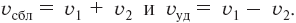 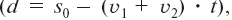 Координатный угол. График движения. Наблюдение зависимостей между величинами и их запись на математическом языке с помощью формул, таблиц, графиков (движения). Опыт перехода от одного способа фиксации зависимостей к другому. Алгебраические представления Числовые и буквенные выражения. Вычисление значений простейших буквенных выражений при заданных значениях букв. Равенство и неравенство. Обобщённая запись свойств 0 и 1 с помощью буквенных формул: а > 0; а . 1 = 1 . а = а; а . 0 = 0 . а = 0; а : 1 = а; 0 : а = 0 и др. Обобщённая запись свойств арифметических действий с помощью буквенных формул:                   а + b = b + а — переместительное свойство сложения, (а + b) + с = а + (b + с) — сочетательное свойство сложения, а . b =  b . а — переместительное свойство умножения, (а . b) . с = а . (b . с) — сочетательное свойство умножения,                           (а + b) . с = а . с + b . с — распределительное свойство умножения (правило умножения суммы на число), (а + b) – с = (а – с) + b = а + (b – с) — правило вычитания числа из суммы,                             а – (b + с) = а – b – с — правило вычитания суммы из числа, (а + b) : с = а : с + b : с — правило деления суммы на число и др. Формула деления с остатком a = b . c + r, r < b. Уравнение. Корень уравнения. Множество корней. Уравнения вида а + х = b, а – х = b, x – a = b, а . х = b, а : х = b, x : a = b (простые). Составные уравнения, сводящиеся к цепочке простых. Решение неравенства на множестве целых неотрицательных чисел. Множество решений неравенства. Строгое и нестрогое неравенства. Двойное неравенство. Математический язык и элементы логикиЗнакомство с символами математического языка, их использование для построения математических высказываний. Определение истинности и ложности высказываний. Построение простейших высказываний с помощью логических связок и слов «... и/или ...», «если ..., то ...», «верно/неверно, что ...», «каждый», «все»,«найдётся», «не». Построение новых способов действий и способов решения текстовых задач. Знакомство со способами решения задач логического характера. Множество. Элемент множества. Знаки и . Задание множества перечислением его элементов и свойством. Пустое множество и его обозначение: . Равные множества. Диаграмма Эйлера — Венна. Подмножество. Знаки  и . Пересечение множеств. Знак ∩. Свойства пересечения множеств. Объединение множеств. Знак U. Свойства объединения множеств. Работа с информацией и анализ данных Основные свойства предметов: цвет, форма, размер, материал, назначение, расположение, количество. Сравнение предметов и совокупностей предметов по свойствам. Операция. Объект операции. Результат операции. Операции над предметами, фигурами, числами. Прямые и обратные операции. Отыскание неизвестных: объекта операции, выполняемой операции, результата операции. Программа действий. Алгоритм. Линейные, разветвлённые и циклические алгоритмы. Составление, запись и выполнение алгоритмов различных видов. Составление плана (алгоритма) поиска информации. Сбор информации, связанной с пересчётом предметов, измерением величин; фиксирование, анализ полученной информации, представление в разных формах. Составление последовательности (цепочки) предметов, чисел, фигур по заданному правилу. Чтение и заполнение таблицы. Анализ и интерпретация данных таблицы. Классификация элементов множества по свойству. Упорядочение информации. Работа с текстом: проверка понимания; выделение главной мысли, существенных замечаний и иллюстрирующих их примеров; конспектирование. Упорядоченный перебор вариантов. Сети линий. Пути. Дерево возможностей. Круговые, столбчатые и линейные диаграммы: чтение, интерпретация данных, построение. Обобщение и систематизация знаний. Портфолио ученика. Планируемые результаты освоения программыПредметными результатами изучения курса «Математика» в 1 классе (базовый уровень) является формирование у учащихся следующих знаний и умений:должны знать: - последовательность чисел от 1 до 100, уметь читать числа, записывать и сравнивать их,- таблицу сложения однозначных чисел и соответствующих случаев вычитания,- таблицу сложения однозначных чисел и соответствующих случаев вычитания в пределах 10 (на уровне навыка).должны уметь: – сравнивать группы предметов с помощью составления пар;– читать, записывать и сравнивать числа в пределах 20;– находить значения выражений, содержащих одно действие (сложение или вычитание);– решать простые задачи:а) раскрывающие смысл действий сложения и вычитания; б) задачи, при решении которых используются понятия «увеличить на ...», «уменьшить на...»; в) задачи на разностное сравнение;– распознавать геометрические фигуры: точку, прямую, луч, кривую незамкнутую, кривую замкнутую, круг, овал, отрезок, ломаную, угол, многоугольник, прямоугольник, квадрат.Способны решать следующие жизненно-практические задачи: ориентироваться в окружающем пространстве (планировать маршрут, выбирать путь передвижения и др.), сравнивать и упорядочивать объекты по разным признакам: длине, массе, вместимости; решать задачи, связанные с бытовыми жизненными ситуациями (покупка, измерение, взвешивание и др.); оценивать предметы «на глаз»; самостоятельно конструкторски действовать (с учетом возможностей применения разных геометрических фигур).В результате освоения программы курса в 1 классе планируется достижение  учащимися следующих личностных и метапредметных результатов.Личностными результатами изучения курса «Математика» в 1-м классе является формирование следующих умений: самостоятельно определять и высказывать самые простые, общие для всех людей правила поведения.в простых и ясных ситуациях ориентироваться в нравственном содержании и смысле собственных поступков и поступков окружающих людей (стыдно, честно, виноват, поступил правильно и др.). Регулировать свое поведение на основе усвоенных норм и правилпризнавать свои плохие поступки.объяснять, что связывает его с семьей, друзьями, одноклассниками; оказать им эмоциональную поддержку и помощь в случаях затруднения.положительно относиться к школе, проявлять внимание, удивление, желание больше узнать, осваивает роль «хорошего ученика».проявлять интерес к способам решения новой частной задачи.иметь представление о себе и своих возможностях; объяснять самому себе, что делает с удовольствием, с интересом, что получается хорошо, а что – нет.Метапредметными результатами изучения курса «Математика» в 1-м классе является формирование универсальных учебных действий (УУД). В области регулятивных УУД учащиеся смогут:- определять и формулировать цель деятельности на уроке в диалоге с учителем и одноклассниками;- обнаруживать и формулировать учебную проблему в диалоге с учителем и одноклассниками;- выделять, фиксировать и проговаривать последовательность операций предметного способа действия в диалоге с учителем и одноклассниками;- высказывать свое предположение, пытаться предлагать способ ее проверки;- работать по инструкции, по предложенному учителем плану;- определять совпадение, сходство и различие своих действий с образцом, учиться отличать верно, выполненное задание от неверного;- оценивать свою работу по заданным учителем критериям, используя оценочные шкалы, знаки +, -, Л С Т;- проводить пошаговый, пооперационный взаимоконтроль и самоконтроль действий, состоящих из нескольких операций;- совместно с учителем и другими учениками давать эмоциональную оценку деятельности класса на уроке.В области познавательных УУД учащиеся смогут:- ориентироваться в своей системе знаний: отличать неизвестное от уже известного в способе действия с помощью учителя и одноклассников;- делать предварительный отбор источников информации: ориентироваться в учебнике;- понимать необходимость дополнительной информации для решения задач с неопределенными условиями («ловушки») в один «шаг»;- добывать новые знания: задавать вопросы, находить на них ответы, используя учебник, свой жизненный опыт и информацию, полученную на уроке;- перерабатывать полученную информацию: делать выводы в результате совместной работы всего класса, сравнивать и группировать предметы и их образы (числа, числовые выражения, равенства, неравенства, плоские геометрические фигуры), задачи;- преобразовывать информацию из одной формы в другую: составлять математические рассказы и задачи на основе простейших математических моделей, находить и формулировать решение задачи с помощью простейших моделей.В области коммуникативных УУД учащиеся смогут:- оформлять свою мысль в устной и письменной речи;- слушать и понимать речь других;- выделять в тексте ключевые слова для решения задачи;- договариваться с одноклассниками и отвечать на их обращения в ходе общеклассной дискуссии или групповой работы;- работать в паре по операциям, чередуя роли исполнителя и контролера, выполнять различные роли в группе.Учебно-тематический планТребования к уровню подготовки учащихсяВ результате изучения курса ученик должен знать / понимать:-названия и последовательность чисел от 0 до 20; названия и обозначение действий сложения и вычитания;-таблицу сложения чисел в пределах 10 и соответствующие случаи вычитания учащиеся должны усвоить на уровне автоматизированного навыка.уметь:-считать предмет в пределах 20;-читать , записывать  и сравнивать числа в пределах 20;-находить значение числового выражения в 1-2  действия в пределах 10 (без скобок);-решать задачи в одно действие, раскрывающие конкретный смысл действий сложения и вычитания, а также задачи на нахождении числа, которое на несколько единиц  больше (меньше) данного. использовать приобретенные знания и умения в практической деятельности и повседневной жизни:-сравнения и упорядочения объектов по разным признакам: длине, массе, вместимости;- решения  задач,  связанных  с  бытовыми жизненными ситуациями (покупка, измерение, взвешивание и др.);- оценки величины предметов на глаз;- самостоятельной конструкторской деятельности (с учетом возможностей применения разных геометрических фигур).владеть компетенциями: познавательной, коммуникативной, информационной и рефлексивной;решать следующие жизненно-практические задачи:- самостоятельно приобретать и применять знания в различных ситуациях;- работать в группе, в паре;- аргументировать и отстаивать свою точку зрения;- уметь слушать других ;  - самостоятельно действовать в ситуации неопределённости при решении актуальных для них проблем.Список литературыПримерные программы по учебным предметам. Начальная школа./ В 2 ч. Ч.1 – 4-е изд., перераб. – М.: Просвещение, 2011 г.Образовательная программа «Школа 2100», — М.: «Баласс», 2011г.Петерсон Л.Г. Учебник — тетрадь по математике для 1 класса, — М.: «Ювента», 2014г.Петерсон Л.Г Методические рекомендации для учителя- М.: «Ювента», 2011г.Петерсон Л.Г., Липатникова И.Г. Устные упражнения на уроках математики. Методическое пособие, , — М.: «Ювента», 2011г.Система оценки достижения планируемых результатов.Критерии оценивания.Система оценки достижения планируемых результатов предполагает комплексный уровневый подход к оценке результатов обучения математике в первом классе.  Объектом оценки предметных результатов служит способность первоклассников решать учебно- познавательные и учебно- практические задачи. Необходимый для продолжения образования и реально достигаемый большинством учащихся опорный уровень интерпретируется как исполнение ребенком требований Стандарта и, соответственно, как безусловный учебный успех ребенка. Качественная оценка индивидуальных образовательных достижений ведется «методом сложения», при котором фиксируется достижение опорного уровня и его превышение.  Качественная оценка достижения предметных результатов ведется как в ходе текущего и промежуточного оценивания, так и в ходе выполнения итоговых проверочных работ. При этом итоговая оценка ограничивается контролем успешности освоения действий, выполняемых первоклассниками с предметным содержанием. В соответствии с требованиями Стандарта, составляющей комплекса оценки достижений являются материалы стартовой диагностики, промежуточных и итоговых стандартизированных работ по математике.  Остальные работы подобраны так, чтобы их совокупность демонстрировала нарастающие успешность, объем и глубину знаний, достижение более высоких уровней формируемых учебных действий. Это математические (арифметические) диктанты, записи решения учебно- познавательных и учебно- практических задач, математические модели, аудиозаписи устных ответов (демонстрирующих навыки устного счета, рассуждений, доказательств, выступлений, сообщений на математические темы), материалы самоанализа и рефлексии.  Текущий контроль по математике осуществляется в письменной и устной форме. Письменные работы для текущего контроля проводятся не реже одного раза в неделю в форме самостоятельной работы или арифметического диктанта. Работы для текущего контроля состоят из нескольких однотипных заданий, с помощью которых осуществляется всесторонняя проверка только одного определенного умения.  Тематический контроль по математике проводится в письменной форме. Для тематических проверок выбираются узловые вопросы программы: приемы устных вычислений, действия с многозначными числами, измерение величин и др. Проверочные работы позволяют проверить, например, знание табличных случаев сложения, вычитания, умножения и деления. В этом случае для обеспечения самостоятельности учащихся подбирается несколько вариантов работы, каждый из которых содержит около тридцати примеров на сложение и вычитание или умножение и деление. На выполнение такой работы отводится 5-6 минут урока.  Основанием для оценивания знаний первоклассников служат результаты наблюдений учителя за повседневной работой учеников, устного опроса, текущих, диагностических и итоговых работ.  В первом классе осуществляется качественное оценивание результатов освоения первоклассниками программы по математике (в условиях безотметочного обучения).Темы проверочных и диагностических работПеречень учебно – методического обеспечения:Учебник: Математика:  1  класс:  учебник  для  учащихся  общеобразовательных  учреждений:  в  2  ч. /  В.Н. Рудницкая.  –  4-е изд. Перераб. – М.: Вентана – Граф, 2013.Рабочие  тетради: Математика: 1 класс: рабочая тетрадь № 1,2,3 для учащихся общеобразовательных учреждений / Е. Э. Кочурова. - М.: Вентана-Граф, 2013.Я учусь считать: 1 класс: рабочая тетрадь для учащихся общеобразовательных учреждений /под ред. Н.Ф. Виноградовой. – 4-е изд., перераб. - М.: Вентана-Граф, 2013. Методические пособия: Математика: 1 класс: методика обучения / В.Н.Рудницкая, Е.Э.Кочурова, О.А.Рыдзе. – 3-е изд., испр. – М.: Вентана-Граф, 2012.Математика: 1 класс: методическое пособие. Устные вычисления. / В.Н. Рудницкая, Т.В. Юдачёва.  – М.:   Вентана – Граф, 2011 г.Математика: 1 класс:  дидактические материалы № 1,2. /  В.Н. Рудницкая.  – М.: Вентана-Граф, 2011.Оценка знаний. Математика в начальной школе: Проверочные и контрольные работы. - М.: Вентана- Граф, 2007.Математика. Электронный образовательный ресурс на CD к учебнику для 1 класса. Рудницкая В.Н., Кочурова Е.Э., Рыдзе О.А.Дидактические материалы:счетный материал;фишки;набор геометрических фигур;набор “Уголки»;схемы;набор цифр;таблицы сложения чисел в пределах 10, 20;дидактические игры;карточки заданий;тесты.Оборудование:Учебные столы.Магнитная доска. Мультимедийный проектор.Компьютер.Экран.№ДатаТема урока.(страницы учебника, тетради)Решаемые проблемыПланируемые результаты(в соответствии с ФГОС)Планируемые результаты(в соответствии с ФГОС)Планируемые результаты(в соответствии с ФГОС)Планируемые результаты(в соответствии с ФГОС)ДатаТема урока.(страницы учебника, тетради)Решаемые проблемыПонятияПредметные результатыУУДЛичностные результаты12345667Раздел1. Общие понятия (26 часов)Раздел1. Общие понятия (26 часов)Раздел1. Общие понятия (26 часов)Раздел1. Общие понятия (26 часов)Раздел1. Общие понятия (26 часов)Раздел1. Общие понятия (26 часов)Раздел1. Общие понятия (26 часов)Раздел1. Общие понятия (26 часов)1. «Что изучает математика»Свойства предметов.М-1, часть 1Стр. 1Как отличить учебник по математике от других книг и учебников. Выявление уровня элементарных представлений детей. Умение выбирать предметы по одному свойству (форма, цвет, размер).Предмет. Признаки предметов: цвет, размер, форма. Геометрические фигуры: квадрат, круг, треугольник. Большой, маленький. Один размер. Разные.Анализ  и сравнение предметы; выявление и выражение  в речи признаков сходства и различия.Соотношение реальных предметов с моделями рассматриваемых геометрических тел.Нахождение  и составление закономерности в последовательностях.Умение оценивать свою деятельность.Познавательные: формирование ответов на вопросы; описание предметов; построение рассуждений о значении понятий "предмет", "квадрат", "треугольник", "четырехугольник", "круг", "прямоугольник", "признак предмета".Регулятивные: принимать и сохранять учебную задачу.Коммуникативные: выстраивать коммуникативно-речевые действия, конструктивные способы взаимодействия с окружающими.Личностные: имеют желание учиться, адекватное представление о поведении в процессе учебной деятельности.Начальные навыки адаптации в школьной среде.Адекватная мотивация учебной деятельности.2.Свойства предметов. Стр. 2-3Выявление уровня элементарных представлений детей.Представление о фигурах и их видах.Предмет. Геометрические фигуры: квадрат, круг, треугольник, четырехугольник, шестиугольник, прямоугольник. Многоугольник. Большой, маленький. Один Размер. Классификация предметов по определенному признаку.Применение  вербальных и невербальных форм общения с учителем, друг с другом; составление и построение делового диалога.Выполнение  диагностических заданий. Участие в играх на осуществление классификации предметов по определенному признаку; выявление собственных проблем в знаниях и умениях. Обсуждение и выведение правил дидактической игры; высказывание позиции школьника; изображение фигур.Познавательные: формирование ответов на вопросы; описание предметов; построение рассуждений о значении понятий "фигура", "квадрат", "треугольник", "четырехугольник", "круг", "прямоугольник", "шестиугольник", "многоугольник".Регулятивные: принимать и сохранять учебную задачу, адекватно воспринимать оценку учителя, планировать свое действие в соответствии с поставленной задачей и условиями ее реализации.Коммуникативные: выстраивать коммуникативно-речевые действия, направленные на учет позиции собеседника, конструктивные способы взаимодействия с окружающими.Личностные: имеют желание учиться, адекватное представление о поведении в процессе учебной деятельности.Начальные навыки адаптации в школьной среде.Адекватная мотивация учебной деятельности.3.Свойства предметов. Стр.4-5Выявление уровня элементарных представлений детей. Сравнение предметов по свойствам. Умение изменять  предметы по одному свойству (форма, цвет, размер).Свойства предметов (цвет, форма, размер, материал). Группы предметов или фигур, обладающих общим свойством. Составление группы предметов по заданному свойству (признаку). Выделение части группы.Сравнение предметов, выявление и выражение в речи свойств предметов.Обсуждение и выведение правил дидактической игры, высказывание позиции школьника; решение поставленной задачи.Участие в дидактической играх по нахождению предметов определенного свойства, использование в речи слов: большие, маленькие, длиннее, короче, одинаковые по ширине, разные по длине; составление группы предметов по заданному свойству. Познавательные: общеучебные - осуществление поиска предметов заданных свойств; ориентирование на разнообразие способов решения задач; донесение своей позиции до других; логические  - сравнение предметов по свойствам, классификация предметов по заданным критериям.Регулятивные: ставить учебную задачу, определять последовательность промежуточных целей с учетом конечного результата, составлять план и последовательность действий;  адекватно воспринимать оценку учителя, планировать свое действие в соответствии с поставленной задачей и условиями ее реализации.Коммуникативные: контролировать действия партнера; строить понятные для партнера высказывания.Личностные: осознают правила взаимодействия в группе.Внутренняя позиция школьника на уровне положительного отношения к школе.4.Свойства предметов. Стр.6-7Выявление уровня элементарных представлений детей. Сравнение предметов по свойствам. Умение изменять  предметы по одному свойству (форма, цвет, размер).Предмет. Геометрические  фигуры (круг, квадрат, треугольник, прямоугольник).Распознавание и называние геометрических форм в окружающем мире. Изменение размера предметов.Распознавание и называние  геометрических форм в окружающем мире. Соотнесение реальных предметов с моделями рассматриваемых геометрических тел; сравнение геометрических фигур.Участие в дидактических играх, в решении учебной задачи, планирование действия согласно поставленной задаче; представление результатов творческой самостоятельной работы.Познавательные: общеучебные - распознавание и называние геометрических форм в окружающем мире; логические  - построение рассуждений о значении понятий "квадрат", "круг", "треугольник", "прямоугольник"Регулятивные: ставить учебную задачу, определять последовательность промежуточных целей с учетом конечного результата, составлять план и последовательность действий;  адекватно воспринимать оценку учителя, планировать свое действие в соответствии с поставленной задачей и условиями                                 ее реализации.Коммуникативные: контролировать действия партнера; строить понятные для партнера высказывания.Личностные:  правила работы  в группе.Внутренняя позиция школьника на уровне положительного отношения к школе.5.Группы предметов. Стр. 8-9Как определить способ нахождения общего свойства предметов. Зафиксировать данный способ на эталоне. Согласовать тему и цель урока.Составление группы по заданному признаку (свойству0Называние признака и нахождение предмета по заданному признаку.Разбивание группы предметов на части по заданному признаку (цвету, форме, размеру), анализ и сравнение состава групп предметов.Познавательные: общеучебные - использование моделей и схем для решения задач; построение речевого высказывания в устной форме (признаки сходства и различия); логические  - осуществление анализа предметов с выделением существенных признаков (цвет, форма, размер), сравнение групп предметов.Регулятивные: определять цель деятельности на уроке с помощью учителя, пытаться предлагать свой способ решения.Коммуникативные: договариваться и приходить к общему решению в совместной деятельности (в ходе дидактической игры); использовать речь для регуляции своего действия.Личностные: осознают правила взаимодействия в группе.Учебно- познавательный интерес к новому учебному материалу.6.Группы предметов. Стр. 10-11, (С - 1) Как определить способ нахождения общего свойства предметов. Зафиксировать данный способ на эталоне. Согласовать тему и цель урока.Группы предметов или фигур. Выделение части группы.Участие в решении учебной задачи; слушание и принятие данного учителем задания, планирование действия согласно поставленной задаче, выявление собственных проблем в знаниях и умениях; использование творческих способностей при выполнении заданий (раскрашивание предметов заданного признака одним цветом); использование моделей и схем для решения задач; построение речевого высказывания в устной форме ("одинаковые", "разные", целое, часть).Познавательные: общеучебные - использование моделей и схем для решения задач; построение речевого высказывания в устной форме (признаки сходства и различия), Обсуждение и выведение правил дид.игры, решение поставленной задачи, высказывание личной позиции школьника., оказание взаимопомощи; логические  - осуществление анализа предметов с выделением существенных признаков (цвет, форма, размер), сравнение групп предметов.Регулятивные: осуществлять контроль в форме сличения способа действия и его результата с данным эталоном с целью обнаружения отклонений и отличий от эталона, выделять и осознавать то, что уже усвоено и что еще нужно усвоить.Коммуникативные: договариваться и приходить к общему решению в совместной деятельности.Личностные: понимают значение границ собственного знания и "незнания"; осознают необходимость самосовершенствования, связывая успехи с трудолюбием, с усилиями.Учебно- познавательный интерес к новому учебному материалуСамооценка на основе критериев успешной учебной деятельности.7.Сравнение групп предметов. Знаки "=" и "="Стр.12-13Как сравнивать группы предметов.Числа от 1 до 10 в порядке следования при счете.Называние чисел от 1 до 10 в порядке их следования при счете. Знаки « =» и «не равно». Ритмический счет до 10 и обратно.Определение границы знания и "незнания".Высказывание позиции школьника на поставленные учебные задачи. Запись результатов сравнения групп предметов с помощью знаков "равно", "неравно", обоснование выбора знака.Познавательные: общеучебные - использование моделей и схем;  построение речевого высказывания в устной форме ("равно",  "неравно"); называние чисел от 1 до 10; структурирование знания; логические  - осуществление сравнения групп предметов с помощью знаков "равно", "неравно".Регулятивные: определить цель деятельности на уроке с помощью учителя и самостоятельно; высказывать свою версию, пытаться предлагать способ решения.Коммуникативные: договариваться и приходить к общему решению в совместной деятельности, использовать свою речь для регуляции своего действия.Личностные:  желание учиться.Понимание значение границ собственного знания и "незнания"; осознание необходимости самосовершенствования, связывая успехи с трудолюбием, с усилиям.8.Сравнение групп предметов. Стр. 14-15(С – 2)Как формировать способность к фиксации затруднения и постановке индивидуальной цели по его коррекции.Группы предметов или фигур. Составление равных и неравных групп. Числа от 1 до 10 в порядке следования при счете. Ритмический счет до 10 и обратно.Определение границы знания и "незнания", постановка учебной задачи, называние чисел от 1 до 10 в порядке счета, ритмический счет до 10 и обратно.Слушание и принятие данного учителем задания, планирование действия согласно поставленной задаче, выявление собственных проблем в знаниях и умениях; выполнение заданий самостоятельной работы; запись результата сравнения групп предметов с помощью знаков "равно", "неравно"; участие в дид. играх.Познавательные: общеучебные - построение речевого высказывания в устной форме ("равно",  "неравно"); называние чисел от 1 до 10; структурирование знания; логические  - анализ состава групп предметов; самостоятельное осознание способов решения проблем.Регулятивные: ставить учебную задачу на основе соотнесения того, что уже известно и усвоено, и того, что еще неизвестно, адекватно воспринимать оценку учителя, планировать свое действие в соответствии с поставленной задачей и условиями ее реализации.Коммуникативные: договариваться и приходить к общему решению в совместной деятельности, использовать свою речь для регуляции своего действия.Личностные: адекватно судят о причинах своего успеха/неуспехаПонимание значение границ собственного знания и "незнания"; осознание необходимости самосовершенствования, связывая успехи с трудолюбием, с усилиям.9.Сложение групп предметов. Знак «+» Стр.16Как записать процесс соединения частей в целое в знаковой формеСоединение совокупностей в одно целое. Сложение групп предметов. Знак "+". Переместительное свойство сложения групп предметов. Ритмический счет до 20.Научиться  записать процесс соединения частей в целое в знаковой форме.Обсуждение и выведение правил дид.игры, способа решения поставленной задачи; сложение групп предметов, схематичных рисунков; выявление и применение переместительного свойства сложения групп предметов.Участие в дид.играх на сложение групп предметов с помощью знака "+"; ритмический счет до 20.Познавательные: общеучебные - моделирование операции сложения групп предметов с помощью предметных моделей, схематических рисунков, буквенной символики; ознакомление с переместительным свойством сложения;  логические  - установление причинно-следственных связей, приведение, приведение доказательств.Регулятивные: принимать и сохранять учебную задачу, искать пути ее решения.Коммуникативные: выстраивать коммуникативно-речевые действия, направленные на учет позиции собеседника (вслух говорит один, а другие внимательно слушают).Личностные: адекватно судят о причинах своего успеха/неуспехаСамооценка на основе критериев успешной учебной деятельности.10.Сложение групп предметов. Знак «+»Стр.17(С-3)Как записать процесс соединения частей в целое в знаковой формеСоединение совокупностей в одно целое. Сумма. Выражение. Сложение групп предметов. Знак "+". Переместительное свойство сложения групп предметов. Ритмический счет до 20.Научиться  записать процесс соединения частей в целое в знаковой форме.Обсуждение и выведение правил дид.игры, способа решения поставленной задачи; сложение групп предметов, схематичных рисунков; выявление и применение переместительного свойства сложения групп предметов.Участие в дид.играх на сложение групп предметов с помощью знака "+"; ритмический счет до 20.Познавательные: общеучебные - моделирование операции сложения групп предметов с помощью предметных моделей, схематических рисунков, буквенной символики; ознакомление с переместительным свойством сложения;  логические  - самостоя-тельное создание способов решения проблем.Регулятивные: адекватно воспринимать оценку учителя, планировать свое действие в соответствии с поставленной задачей и условиями ее реализации.Коммуникативные: выстраивать коммуникативно-речевые действия, направленные на учет позиции собеседника (вслух говорит один, а другие внимательно слушают).Личностные: адекватно судят о причинах своего успеха/неуспеха.Внутренняя позиция школьника на уровне положительного отношения к школе.11.Вычитание групп предметов. Знак «-»Стр. 18Как выполнять операцию удаления предметов из группы и записывать её в знаковой форме.Удаление части совокупности предметов. Вычитание, «уменьшаемое», «вычитаемое», «разность»,знак «-». Ритмический счет до 20.Постановка учебной задачи, определение последовательности промежуточных целей, составление плана и последовательности действий; ритмический счет до 20. Обсуждение правил дид.игры, способа решения; вычитание групп предметов с помощью знака "-"; удаление части совокупности предметов. Познавательные: общеучебные - моделирование операции вычитания групп предметов с помощью предметных моделей, схематических рисунков, буквенной символики, использование знака "-"; ритмический ясет до 20;   логические  - построение рассуждения в форме связи простых суждений.Регулятивные: принимать и сохранять учебную задачу, искать пути ее решения.Коммуникативные: выстраивать коммуникативно-речевые действия, направленные на учет позиции собеседника (вслух говорит один, а другие внимательно слушают).Личностные: имеют желание учиться, работать коллективно, осознают необходимость самосовершенствоваться.Понимание значение границ собственного знания и "незнания"; осознание необходимости самосовершенствования, связывая успехи с трудолюбием, с усилиям.12.Вычитание групп предметов. Знак «-». Стр. 19 (С-4)Как  сформировать способность к коррекции ошибок на основе эталонов: сложения; вычитания, распределения в группы по указанному свойству, сравнения групп предметов; алгоритм изменения свойств предмета.Удаление части совокупности предметов. Вычитание, «уменьшаемое», «вычитаемое», «разность»,знак «-». Ритмический счет до 20.Вычитание групп предметов с помощью предметных моделей, схематических рисунков, буквенной символики.; ритмический счет до 20.Участие в дид.играх, моделирование задач на вычитание групп предметов с помощью знака "-"; выполнение заданий самостоятельной работы; выявление собственных проблем в знаниях и умениях.Познавательные: общеучебные - моделирование операции вычитания групп предметов с помощью предметных моделей, схематических рисунков, буквенной символики, использование знака "-"; ритмический счет до 20; постановка и решение проблем -самостоятельное создание способов решения проблем.Регулятивные: принимать и сохранять учебную задачу, искать пути ее решения.Коммуникативные: выстраивать коммуникативно-речевые действия. Личностные: имеют желание учиться, работать коллективно, осознают необходимость самосовершенствоваться.Понимание значение границ собственного знания и "незнания"; осознание необходимости самосовершенствования, связывая успехи с трудолюбием, с усилиям.13.Связь между сложением и вычитанием Выше, ниже.Стр. 20-21Как сформировать способность к записи взаимосвязи между частями и целым в виде буквенных равенств; располагать предметы по вертикали,распределять их в группы по указанному свойству. Выполнять сложение, вычитание.Вычитание. Сложение. Компоненты действий.Схемы операций.Выше-ниже.Числа от 1 до 10 в прямом и обратном порядке. Счет до 20 и обратно (устно).Называние чисел от 1 до 10 в прямом и обратном порядке; счет до 20 и обратно. Обсуждение и выведение правил: для того чтобы найти целое, надо части сложить; для того чтобы найти часть, надо из целого вычесть известную часть; установление взаимосвязи между частью и целым (сложением и вычитанием); установление пространственных отношений ("выше, ниже"). Познавательные: общеучебные - установление взаимосвязи между частью и целым (сложением и вычитанием), фиксирование их с помощью буквенной символике ("+", "-"); построение речевого высказывания в устной форме.   логические  - построение рассуждения в форме связи простых суждений.Регулятивные: ставить учебную задачу на основе соотнесения того, что уже известно и усвоено, и того, что еще неизвестно.Коммуникативные: выстраивать конструктивные способы способы взаимодействия с окружающими.Личностные: имеют желание учиться, работать коллективно, осознают необходимость самосовершенствоваться.Внутренняя позиция школьника на уровне положительного отношения к школе.14.Порядок.Стр. 22-23Как сформировать представление о порядке предметов в группе и о способе его задания; устанавливать соответствие между порядковыми и количественными числительными;называть свойства предметов, в том числе математические; способы сравнения групп предметов .Порядок.Количество. Пространственно-временные отношения: выше-ниже, спереди-сзади, слева-справа, раньше-позже.Научиться сравнивать предметы  и разбивать на группы;устанавливать взаимосвязи между частями и целы;зафиксировать новое содержание, изученное на уроке: математическое свойство «порядок» и способ его обозначения, описание последовательных событий и расположение объектов с использованием слов: (выше, ниже, справа, слева, сзади, спереди, между...)Познавательные: общеучебные - установление пространственно-временных отношений;   построение рассуждения в форме связи простых суждений с использованием слов (выше...); установление порядкового номера того или иного объекта при заданном порядке счета; логические  - сравнение пространственно-временных отношений.Регулятивные: адекватно воспринимать оценку учителя, планировать свое действие в соответствии с поставленной задачей и условиями ее реализации; высказывать свою версию, пытаться предлагать способ решения.Коммуникативные: выстраивать конструктивные способы взаимодействия с окружающими.Личностные: имеют желание учиться, работать коллективно, осознают необходимость самосовершенствоваться.Понимание значение границ собственного знания и "незнания"; осознание необходимости самосовершенствования, связывая успехи с трудолюбием, с усилиям.15.Порядок. Связь между сложением и вычитанием. Раньше, позже.Стр. 24-25(С-5)Как сформировать представление о порядке событий, приобрести навыки построения последовательности событий;как использовать порядок предметов, способы выбора порядка; устанавливать соотношение между частями и целым.Связь между частью и целым (сложением и вычитанием), ее запись с помощью букв. Числа от 1 до 10 в прямом и обратном порядке. Счет до 20 и обратно (устно).Временные отношения «раньше», «позже».Возможность научиться уточнять временные отношения;зафиксировать новый способ действий во внешней речи; научиться  складывать и вычитать;разбивать предметы на группы и составлять равенства. Решение задач.Возможность научиться  уточнять способы действий, в которых допущены ошибки, выявлять причины своих ошибок и исправлять их на основе правильного применения эталона.Познавательные: общеучебные - установление взаимосвязи между частью и целым (сложением и вычитанием), фиксирование их с помощью буквенной символики; построение речевого высказывания в устной форме,установление порядкового номера того или иного объекта при заданном порядке счета ; логические  - сравнение пространственно-временных отношений.Регулятивные: адекватно воспринимать оценку учителя, планировать свое действие в соответствии с поставленной задачей и условиями ее реализации; высказывать свою версию, пытаться предлагать способ решения, использовать средства обучения (учебник, наглядный материал).Коммуникативные: учитывать разные мнения и стремиться к координации действий в сотрудничестве (групповая работа)Личностные: определяют границы собственного знания и "незнания"Понимание значение границ собственного знания и "незнания"; осознание необходимости самосовершенствования, связывая успехи с трудолюбием, с усилиям.16.К/р №1Составление плана и последовательн. действий. Применение изученных способов действий для решения задач в типовых и поисковых ситуациях. Выполнение заданий контрольной работы.Свойства предметов. Круг, квадрат, треугольник, прямоугольник. Группы предметов или фигшур: составление, выделение части, сравнение. Знаки "=", "не равно". Сложение и вычитание групп предметов.Научиться проводить контроль своих знаний, быть особенно внимательным и точным в своих действиях.Познавательные:  общеучебные - определение свойств предметов (цвет, форма, размер), пространственно-временных отношений; распознавание и перечисление геометрических форм; установление взаимосвязи между частью и целым (сложением и вычитанием).Регулятивные:  планировать свое действие в соответствии с поставленной задачей и условиями ее реализации.Личностные: понимают значение границ собственного знания и "незнания"; осознают необходимость самосовершенствования, связывая успехи с трудолюбием, с усилиями.Формирование учебной мотивации и интереса к изучению предмета.17.Работа над ошибками. Один-много.Стр.26-27Как сформировать представление о количестве "один"-"много", предметов, как уточнять пространственные отношения,  сравнивать группы предметов, складывать  и вычитать их; устанавливать соотношение между частями и целым.Наглядные модели. Счёт. Один. Много.«Впереди», «сзади», «на», «над», «под», «между», «рядом».Научиться выделению единичного из множественного и зафиксировать знак количества предметов с помощью эталона;уточнять отношения «впереди», «между», «рядом», «на», «под», «над»; тренировать способность к сложению и вычитанию групп предметов, их разбиению на части, описание расположения объектов.Познавательные: общеучебные - определение количества  предметов: один, много; описание расположения предметов; построение речевого высказывания в устной форме с использованием слов: на, над, под, перед, после, между, рядом; логические - осуществление сравнения количества и местонахождения предметов.Регулятивные: принимать и сохранять учебную задачу.Коммуникативные: выстраивать коммуникативно-речевые действия; учитывать разные мнения и стремиться к координации разных позиций в сотрудничестве.Личностные: имеют желание учиться, осознают необходимость совершенствоваться, оценивают свою активность.Мотивация учебной деятельности.18.Число и цифра 1. Справа, слева, посередине.Стр. 28Как сформировать представление о числе один и способность к записи этого числа цифрой;как уточнить представления об отношениях «справа, слева,  посередине»;как сравнивать  и разбивать группы предметов, устанавливать взаимосвязи между частями и целым, складывать  и удалять части.Число и цифра 1. Число как результат счета предметов и результат измерения величин. Расположение объектов. Справа, слева, посередине.Определение учебной задачи: знакомство с числом 1 и цифрой 1, описание расположения предметов (справа, слева, посередине). Обсуждение и выведение правил дид.игры, участие в игре, высказывание позиции школьника. Соотношение числа 1 с количеством предметов, письмо цифры 1; описание расположения предметов (справа, слева, посередине); конструирование цифрыПознавательные: общеучебные - соотношение числа 1 с количеством предметов, письмо цифры 1; описание расположения предметов; построение речевого высказывания в устной форме с использованием слов: спарва, слева, посередине; логические - осуществление сравнения местонахождения предметов.Регулятивные: планировать свое действие в соответствии с поставленной задачей.Коммуникативные: выстраивать коммуникативно-речевые действия, направленные на учет позиции собеседника (вслух говорит один, а другой внимательно слушает); учитывать разные мнения и стремиться к координации разных позиций в сотрудничестве.Личностные: имеют желание учиться, осознают необходимость совершенствоваться, оценивают свою активность.Осознание  необходимости совершенствоваться, оценивание  своей активности.19.Число и цифра 2. Сложение и вычитание.Стр.29Как сформировать способность к фиксированиюколичества два в графической и знаковой форме, к фиксированию соотношений между частями и целым; как устанавливать соотношения между количественными характеристиками частей и целого.Число 2, цифра 2.Число как результат счета предметов и результат измерения величин. Сложение и вычитание. Числовые равенства.Обсуждение и выведение правил дид.игры, участие в играх на определение состава числа 2, образование числа 2 прибавлением 1 к предыдущему числу 1, соотношение числа 2 с количеством предметов.Письмо цифры 2; моделирование сложения и вычитания чисел 1 и 2 с помощью сложения и вычитания предметов.Познавательные: общеучебные - соотношение числа 2 с количеством предметов, письмо цифры 2; соотнесение цифры 2 и числа 2; образование числа 2прибавлением 1  к предыдущему числу 1; вычитание 1 из 2; логические - осуществление сравнения чисел.Регулятивные: принимать и сохранять учебную задачу; составлять план и последовательность действий.Коммуникативные: выстраивать коммуникативно-речевые действия, направленные на учет позиции собеседника (вслух говорит один, а другой внимательно слушает); учитывать разные мнения и стремиться к координации разных позиций в сотрудничестве.Личностные: осознают необходимость совершенствоваться.Мотивация учебной деятельности.20.Число и цифра 3. Состав числа 3. Сложение и вычитание в пределах3.Стр. 30Как сформировать способность к фиксированию количества числа 3 в графической и знаковой форме, к сложению и вычитанию в пределах 3; как сравнивать предметы по длине.Число 3. Цифра 3. Состав числа. Число как результат счета предметов и измерения величин. Ритмический счет до 30.«Длиннее», «короче».Отрезок.Треугольник.Ритмический счет до 30. Участие в дид.играх на определение состава числа 3, образование числа 3, соотношение числа 3 с количеством предметов. Письмо цифры 3, моделирование сложения и вычитания чисел 1, 2, 3 с помощью сложения и вычитания предметов.Познавательные: общеучебные - соотношение числа 3 с количеством предметов, письмо цифры 3; соотнесение цифры 3 и числа 3; образование числа 3 прибавлением 1  к предыдущему числу 2; вычитание 1 из 3; ритмический счет до 30; логические - осуществление синтеза как составление целого из частей (состав числа3).Регулятивные: принимать и сохранять учебную задачу; составлять план и последовательность действий.Коммуникативные: формулировать собственное мнение и позицию.Личностные: расширяют познавательные интересы, учебные мотивы.Формирование учебной мотивации и интереса к изучению предмета.21.Сложение и вычитание в пределах 3. Стр. 31Как тренировать способность к фиксированию количества чисел 1, 2, 3 в графической и знаковой форме, к сложению и вычитанию в пределах 3.Счёт. Цифра, число. Состав чисел 1-3. Сложение и вычитание в пределах 3.Научиться находить ошибки и исправлять их по эталону. Возможность научиться тренировать способность к коррекции способов действий. Научиться выполнять действия в пределах 3. Познавательные: общеучебные - соотношение числа 3 с количеством предметов, письмо цифры 3; соотнесение цифры 3 и числа 3; образование числа 3 прибавлением 1  к предыдущему числу 2; вычитание 1 из 3; ритмический счет до 30; логические - осуществление синтеза как составление целого из частей (состав числа3).Регулятивные: принимать и сохранять учебную задачу; составлять план и последовательность действий.Коммуникативные: формулировать собственное мнение и позицию.Личностные: расширяют познавательные интересы, учебные мотивы.Мотивация к учебной деятельности; самооценка на основе критериев успешности учебной деятельности; уважительно относиться к иному мнению; навыки сотрудничества в разных ситуациях.22.Сложение и вычитание в пределах 3.Стр.32(С-6)Формирование способности к коррекции ошибок на основе знания состава числа 3.Счёт. Цифра, число. Состав чисел 1-3. Сложение и вычитание в пределах 3.Понятия: шире, уже, одной ширины. Толще, тоньше, одной толщены.Ритмический счет до 30.Участие в дид.играх; упорядочивание чисел, определение места числа в последовательности чисел от 1 до 3; воспроизведение по памяти состава 2,3. Участие в решении учебной задачи; выполнение заданий самостоятельной работы: соотношение чисел 1-3 с количеством предметов в группе, сложение и вычитание чисел в пределах 3, фиксирование их с помощью буквенной символики ("+", "-"); сравнение групп предметов.Познавательные: общеучебные - соотношение чисел 1- 3 с количеством предметов, определение места числа в последовательности чисел от 1 до 3, письмо цифр 1, 2, 3; образование числа 3 прибавлением 1  к предыдущему числу и  вычитание 1 из последующего числа; ритмический счет до 30; логические - осуществление сравнения чисел (1,2,3)синтеза как составление целого из частей (2, 3).Регулятивные: планировать свое действие с поставленной задачей и условиями ее ренализации.Коммуникативные: формулировать собственное мнение и позицию.Личностные: расширяют познавательные интересы, учебные мотивы.Мотивация к учебной деятельности; самооценка на основе критериев успешности учебной деятельности; уважительно относиться к иному мнению; навыки сотрудничества в разных ситуациях.23.Число и цифра 4. Состав числа 4. Сложение и вычитание в пределах 4.Стр.33Как образовать число 4. Где место числа 4 в последовательности чисел от 1 до 4. Как писать цифру 4. Как смоделировать четырёхугольникЧисло как результат счета предметов и результат измерения величин. Число и цифра 4. Состав 4. Сложение и вычитание в пределах 4. Ритмический счет до 30. Четырехугольник.Определение границ знания и "незнания", постановка учебной задачи. Участие в дид.играх на определение состава числа 4 с количеством предметов. Письмо цифры 4; моделирование сложения и вычитания чисел 1-4 с помощью сложения и вычитания предметов; ритмический счет до 30.Моделирование четырехугольника.Познавательные: общеучебные - соотношение числа 4 с количеством предметов, письмо цифры 4; соотнесение цифры 4 и числа 4; образование числа 4 прибавлением 1  к предыдущему числу 3; вычитание 1 из 4; ритмический счет до 30; логические - осуществление синтеза как составление целого из частей (состав числа4).Регулятивные: принимать и сохранять учебную задачу; составлять план и последовательность действий.Коммуникативные: формулировать собственное мнение и позицию.Личностные: расширяют познавательные интересы, учебные мотивы.Осознание необходимости само-совершенствоваться.24.Числа1-4.Сложение и вычитание в пределах 4.Стр.34-35Как соотнести число с количеством предметов в группе. Как моделировать сложение и вычитание чисел с помощью сложения и вычитания.  Как разбить группу предметов на части. Как запомнить и воспроизвести состав числа 4 из двух слагаемых.  Числа 1-4.Сложение и вычитание. Форма, цвет, размер предмета. Части и целое.Учиться соотносить число с количеством предметов, число с цифрой, складывать и вычитать в пределах 4, разбивать группы предметов на части по некоторому признаку. Запомнить и воспроизводить состав числа 4.Познавательные: общеучебные - соотношение числа 4 с количеством предметов, письмо цифры 4; соотнесение цифры 4 и числа 4; образование числа 4 прибавлением 1  к предыдущему числу 3; вычитание 1 из 4; ритмический счет до 30; логические - осуществление синтеза как составление целого из частей (состав числа4).Регулятивные: принимать и сохранять учебную задачу; составлять план и последовательность действий.Коммуникативные: формулировать собственное мнение и позицию.Личностные: расширяют познавательные интересы, учебные мотивы.Формирование учебной мотивации и интереса к изучению предмета.25.Числовой отрезок. Шар. Конус. Цилиндр.Стр.36-37Как построить числовой отрезок. Как с его помощью присчитывать или отсчитывать от заданного числа одну или несколько единиц. Как складывать и вычитать на основе знания состава числа.Числовой отрезок. Шар. Конус. Цилиндр.Нахождение и отличие фигур в пространстве.Учиться строить числовой отрезок, использовать его для сложения и вычитания в пределах 4. Учиться складывать и вычитать на основе знания состава числа.Познавательные: общеучебные - определение числового отрезка, шара, конуса, цилиндра, куба, параллелепипеда; использование числового отрезка для присчитывания и отсчитывания от заданного числа одной или несколько единиц, сравнения, сложения, вычитания чисел;  логические - осуществление сравнения геометрических фигур с предметами окружающей обстановки.Регулятивные: выделять и осознавать то, что уже усвоено и что еще нужно усвоить, внести необходимые коррективы в план и способ действия.Коммуникативные: умения договариваться и приходить к общему решению в совместной деятельности, в том числе в ситуации столкновения интересов.Личностные: расширяют познавательные интересы, учебные мотивы.Понимание значение границ собственного знания и "незнания"; осознание необходимости самосовершенствования, связывая успехи с трудолюбием, с усилиям.26.Числовой отрезок. Сложение и вычитание в пределах 4.Стр.38-39(С-7)Как складывать и вычитать с помощью числового отрезка и знания состава чисел. Ритмический счет до 30.Числовой отрезок. Шар, конус. цилиндр, куб, пирамида, параллелепипед. Геометрические фигуры в предметах окружающей обстановки.Выявить уровень вычислительного навыка в пределах 4, устранить имеющиеся пробелы в знаниях. Ритмический счет до 30. Выполнение заданий самостоятельной работы.Познавательные: общеучебные - определение числового отрезка, использование числового отрезка для присчитывания и отсчитывания от заданного числа одной или несколько единиц, сравнения, сложения и вычитания чисел;  логические - осуществление синтеза как составление целого из частей (состав числа 4)Регулятивные: планировать свои действия.Личностные: понимают значение границ собственного знания и "незнания"; осознают необходимость самосовершенствования, связывая успехи с трудолюбием, с усилиями.Формирование учебной мотивации и интереса к изучению предмета.27.Число и цифра 5. Состав числа 5.Стр. 40-41Как образовать число 5. Где место числа 5 в последовательности чисел от 1 до 5. Как писать цифру 5. Как смоделировать пятиугольник.Число как результат счета предметов и результат измерения величин. Число и цифра 5. Ритмический счет до 30. Пятиугольник.Учиться соотносить число с количеством предметов, число с цифрой, запомнить и воспроизводить состав числа 5, складывать и вычитать в пределах 5 с помощью числового отрезка и знания состава числа5по памяти, письмо цифры 5, строить пятиугольник. Решать текстовые задачи.Познавательные: общеучебные - определение места числа в последовательности чисел от 1 до 5, письмо цифры 5, использование числового отрезка для сравнения, сложения и вычитания чисел; решение примеров на сложение и вычитание в пределах 5; определение состава чисел 2- 5 из двух слагаемых; устное решение текстовых задач на сложение и вычитание; счет до 30; ; логические - обобщение , упорядочение заданных чисел 1-5.Регулятивные: принимать и сохранять учебную задачу; составлять план и последовательность действий.Коммуникативные: формулировать собственное мнение и позицию.Личностные: расширяют познавательные интересы, учебные мотивы.Мотивацияучебной деятельности, умение оценить свою работу и работу класса на уроке.28.Сложение и вычитание в пределах 5.Стр. 42-43Как складывать и вычитать с помощью числового отрезка и знания состава чисел.Число. Цифра.Числовой отрезок. Части и целое.Параллелепипед, куб, пирамида.Учиться соотносить число с  количеством предметов, с цифрой,  складывать и вычитать в пределах 5 с помощью числового отрезка и знания состава числа5, находить в окружающем мире объёмные геометрические фигуры.Познавательные: общеучебные -составление равенств на сложение и вычитание на основе знаний целого и части; ; определение состава чисел 2- 5 из двух слагаемых; устное решение текстовых задач на сложение и вычитание; счет до 30; ; логические - обобщение , упорядочение заданных чисел 1-5; участие в дид.играх.Регулятивные: принимать и сохранять учебную задачу; составлять план и последовательность действий.Коммуникативные: формулировать собственное мнение и позицию.Личностные: расширяют познавательные интересы, учебные мотивы.Понимание значение границ собственного знания и "незнания"; осознание необходимости самосовершенствования, связывая успехи с трудолюбием, с усилиям.29.Столько же. Равенство и неравенство чисел.Стр. 44-45Как сравнить две группы предметов.Как сравнить числа.Столько же, «=», «не равно». Равенство. Неравенство.Учиться сравнивать группы предметов на основе составления пар, с помощью знаков «=», «не равно». Умение работать в паре; построение речевого высказывания в устной форме с использованием слов: столько же, больше, меньше, не равно.Познавательные: общеучебные -составление равенств и неравенств на сложение и вычитание на основе знаний целого и части; ; определение состава чисел 2- 5 из двух слагаемых; устное решение текстовых задач на сложение и вычитание; счет до 30; ; логические - обобщение , упорядочение заданных чисел 1-5; участие в дид.играх.Регулятивные: принимать и сохранять учебную задачу; составлять план и последовательность действий.Коммуникативные: формулировать собственное мнение и позицию.Личностные: расширяют познавательные интересы, учебные мотивы.Оценивание своего участия в парной работе.30.Столько же. Сравнение по количеству с помощью знаков «=» и «не равно»Стр.46-47Как сравнить числа и буквенную символику по количеству.Столько же, «=», «не равно». Равенство. Неравенство.Учиться сравнивать группы предметов по количеству  с помощью знаков «=», «не равно». Решение текстовых задач. Составление примеров по рисункам. Решение логических задач. Познавательные: общеучебные -составление равенств и неравенств на сложение и вычитание на основе знаний целого и части; ; определение состава чисел 2- 5 из двух слагаемых; устное решение текстовых задач на сложение и вычитание; счет до 30; ; логические - обобщение , упорядочение заданных чисел 1-5; участие в дид.играх.Регулятивные: принимать и сохранять учебную задачу; составлять план и последовательность действий.Коммуникативные: формулировать собственное мнение и позицию.Личностные: расширяют познавательные интересы, учебные мотивы.Оценивание своего участия в парной работе.31.Числа1-5. Сложение и вычитание в пределах 5.Стр.48-49Как сравнить числа по количеству.Как складывать и вычитать на основе знания состава чисел в пределах 5Столько же, «=», «не равно». Равенство.Учиться соотносить графическую модель числа с письменной. Нахождение способа решения нестандартной задачи. Построение речевого высказывания с использованием уже знакомой терминалогии.Познавательные:  общеучебные -соотношение чисел 1-5 ; определение состава чисел 2- 5 из двух слагаемых; устное решение текстовых задач на сложение и вычитание; использование числового отрезка для выполнения действий., решение текстовых задач; сравнение чисел от 1до 5; счет до 30; ; логические - обобщение , упорядочение заданных чисел 1-5; участие в играх.Регулятивные: принимать и сохранять учебную задачу; составлять план действий.Коммуникативные: формулировать  свое собственное мнение и позицию.Понимание значение границ собственного знания и "незнания"; осознание необходимости самосовершенствования, связывая успехи с трудолюбием, с усилиям.32.Больше. Меньше. Сравнение по количеству с помощью знаков «>», «<»Стр. 50Как сравнить числа по количеству с помощью знаков «>», «<»Знаки «>», «<». Состав чисел 1-5. Ритмический счет до 30.Учиться сравнивать группы предметов по количеству  с помощью знаков «>», «<», складывать и вычитать на основе знания состава чисел в пределах 5, с помощью числового отрезка.Познавательные: общеучебные - сложение и вычитание чисел в пределах 5, соотнесение числовых и буквенных равенств, сравнение чисел в пределах 5 с помощью знаков ">", "<", "="; составление числовых равенств и неравенств; ритмический счет до 30;  логические - сравнение чисел от 1до 5.Регулятивные: планировать свое действие.Личностные: расширяют учебные мотивы.Мотивация учебной деятельности, умение оценить свою работу и работу класса на уроке.33.Больше. Меньше. Сравнение по количеству с помощью знаков «>», «<»Стр. 51(С-8)Как сравнить числа по количеству с помощью знаков «>», «<»Знаки «>», «<». Состав чисел 1-5. Ритмический счет до 30.Учиться сравнивать группы предметов по количеству  с помощью знаков «>», «<», складывать и вычитать на основе знания состава чисел в пределах 5, с помощью числового отрезка.Познавательные: общеучебные - сложение и вычитание чисел в пределах 5, соотнесение числовых и буквенных равенств, сравнение чисел в пределах 5 с помощью знаков ">", "<", "="; составление числовых равенств и неравенств; ритмический счет до 30;  логические - сравнение чисел от 1до 5.Регулятивные: планировать свое действие.Личностные: понимают значение границ собственного знания и "незнания"; осознают необходимость самосовершенствования, связывая успехи с трудолюбием, с усилиями.Понимание значение границ собственного знания и "незнания"; осознание необходимости самосовершенствования, связывая успехи с трудолюбием, с усилиям.34.Число и цифра 6. Состав числа 6.Стр.52-53Как образовать число 6. Где место числа 6 в последовательности чисел от 1 до 6. Как писать цифру 6. Как сравнить числа по количеству с помощью знаков «>», «<», «=»Число и цифра. Числовой отрезок. Знаки «>», «<», «=».Сложение и вычитание. Порядок. Ритмический счет до 30.Учиться соотносить число с  количеством предметов, с цифрой,  складывать и вычитать в пределах 6 с помощью числового отрезка и знания состава числа6, находить в окружающем мире объёмные геометрические фигуры, сравнивать две группы предметов на основе составления пар. сравнивать числа в пределах 6 с помощью знаков «>», «<», «=»Познавательные: общеучебные - соотношение числа 6 с количеством предметов, письмо цифры 6; образование числа 6 прибавлением 1 к предыдущему числу 5; вычитание 1 из 6; определение состава числа 6 из двух слагаемых; логические - осуществление синтеза как составление целого из частей (состав числа6).Регулятивные: принимать и сохранять учебную задачу; составлять план и последовательность действий.Коммуникативные: формулировать собственное мнение и позицию.Личностные: осознают необходимость самосовершенствоваться.Мотивация к учебной деятельности; самооценка на основе критериев успешности учебной деятельности; уважительно относиться к иному мнению; навыки сотрудничества в разных ситуациях.35.Числа 1-6. Сложение и вычитание в пределах 6.Стр.54-55Как складывать и вычитать в пределах 6 с помощью числового отрезка. Знания состава числа 6. Как формировать способность к фиксации затруднения и постановке индивидуальной цели по его коррекции.Сложение, вычитание в пределах 6. Состав числа 6. Учиться складывать и вычитать в пределах 6, устно решать простейшие текстовые задачи на сложение и вычитание в пределах 6. Составление выражений. Перечисление компонентов действий сложения и вычитания; нахождение неизвестных компонентов подбором; составление равенств и неравенств.Познавательные: общеучебные -использование числового отрезка для сравнения, сложения и вычитания чисел в пределах 6; перечисление компонентов действий сложения и вычитания; нахождение неизвестных компонентов подбором; составление равенств и неравенств. Регулятивные: принимать и сохранять учебную задачу; составлять план и последовательность действий.Коммуникативные: формулировать собственное мнение и позицию.Личностные: необходимость  самосовершенствоваться.Мотивацияучебной деятельности, умение оценить свою работу и работу класса на уроке.36.Точки и линии. Стр. 56-57Как построить точки, линии замкнутые и незамкнутыеТочка, отрезок. Прямая и кривая линии. Замкнутые и незамкнутые линии. Учиться строить точки, замкнутые и незамкнутые линии. Осуществление контроля сличения способа действия и  и его результата с заданным эталоном.Познавательные: общеучебные -различение, изображение, определение точки, прямой и кривой линии, замкнутой и незамкнутой линии; добывание новых знаний: извлечение информации, представленной в разных формах (схема, иллюстрация);  логические- сравнение, классификация по заданным критериям (виды линий, отрезки). Регулятивные: адекватно воспринимать оценку учителя, планировать свое действие в соответствие с поставленной задачей.Коммуникативные: формулировать собственное мнение и позицию.Личностные: необходимость  развиваться.Осознание необходимости само-совершенствоваться.37.Компоненты сложения.Стр.58-59Как определить слагаемое, сумму-выражение, сумму результат в выражении.Слагаемое, сумма-выражение, сумма-результат.На линии. Внутри линии. Снаружи линии. Определять, где слагаемое, сумма-выражение, сумма-результат. Умение находить неизвестное слагаемое, если известна сумма и слагаемое. Умение находить сумму по известным слагаемым.Умение рисовать фигуры по образцу и сравнивать их с эталоном. Решение текстовых задач на сложение в пределах 6.Познавательные: общеучебные -перечисление компонентов сложения, использование в речи слов: сумма, слагаемое; нахождение неизвестного слагаемого и суммы по известным слагаемым; составление выражений по схемам и иллюстрациям  логические- сравнение с помощью числового отрезка.Регулятивные: адекватно воспринимать оценку учителя, планировать свое действие в соответствие с поставленной задачей.Коммуникативные: формулировать собственное мнение и позицию.Личностные: необходимость  развиваться.Расширение учебных мотивов, умение работать в паре.38.Области и границы.Стр.60-61Как определить области и границы.Область, граница.Сложение и вычитание в пределах 6.Учиться описывать расположение объектов, определять области и границы. Умение находить ошибки и корректировать их. Участие в игре "Пятый лишний"-концентрация внимания.Познавательные: общеучебные -различение, изображение, определение области и границы,;  логические- сравнение области и границы.Регулятивные: планировать свое действие в соответствие с поставленной задачей.Коммуникативные: формулировать собственное мнение и позицию.Личностные: умение работать в паре.Мотивация учебной деятельности, умение оценить свою работу и работу класса на уроке.39.Компоненты вычитания.Стр.62-63Как определить уменьшаемое, вычитаемое, разность-выражение и разность-результат.Уменьшаемое, вычитаемое, разность-выражение и разность-результат.Учиться определять, где в выражении уменьшаемое, вычитаемое, разность-выражение и разность-результат. Устное решение текстовых задач на вычитание и сложение в пределах 6. Ритмический счет до 30. Применение простейших приемов развития своего внимания, оценивание своего умения  это делать (на основе эталона).Познавательные: общеучебные -перечисление компонентов сложения и вычитания, использование в речи слов: слагаемое, сумма,  вычитаемое, уменьшаемое, разность; составление выражений по схемам и иллюстрациям; соотнесение чисел с предметами.  логические- сравнение с помощью числового отрезка.Регулятивные: адекватно воспринимать оценку учителя, планировать свое действие в соответствие с поставленной задачей.Коммуникативные: формулировать собственное мнение и позицию.Личностные: необходимость  развиваться.Расширение познавательных интересов, учебных мотивов, умение работать в паре.40.Сравнение, сложение и вычитание в пределах 6.Стр. 64(С-9) Как формировать способность к фиксации затруднения и постановке индивидуальной цели по его коррекции.Сложение, вычитание. Состав числа. Сравнение.Выявить уровень вычислительного навыка в пределах 6, устранить имеющиеся пробелы в знаниях, умения сравнивать с помощью знаков «>», «<», «=», «не равно»Познавательные:  рефлексия способов и условий действий, передача информации и  её оценка.Регулятивные:  предвидеть уровень усвоения знаний, возможности получить конкретный результат; сличать способ действия и его результат с заданным эталоном; осуществлять пошаговый контроль по результату.Коммуникативные: определять общую цель и пути её достижения; осуществлять взаимный контроль; адекватно оценивать собственное поведение и поведение окружающих.Мотивация учебной деятельности, умение оценить свою работу и работу класса на уроке.41.К/р №2Составление плана и последовательных действий. Применение изученных способов действий для решения задач в типовых и поисковых ситуациях. Выполнение заданий к/рЧисла и цифры 1-6. Сложение и вычитание в пределах 6. Равенство и неравенство. Состав чисел в пределах 6. Сравнение. Знаки «>», «<», «=». Многоугольники (треугольник, четырехугольник, пятиугольник)Научиться проводить контроль своих знаний, быть особенно внимательным и точным в своих действиях.Познавательные:  общеучебные - сложение, вычитание, сравнение чисел в пределах 6 с помощью знаков "<", ">", "="; составление числовых равенств и неравенств; распознавание и перечисление многоугольников; логические -установление причинно-следственных связей.Регулятивные:  планировать свое действие в соответствии с поставленной задачей и условиями ее реализации.Личностные: понимают значение границ собственного знания и "незнания"; осознают необходимость самосовершенствования, связывая успехи с трудолюбием, с усилиями.Формирование учебной мотивации и интереса к изучению предмета.42Работа над ошибками. Отрезок и его части.М-1, часть 2Стр.1Как распознать и изобразить отрезок, установить соотношение между целым отрезком и его частями.Научиться  распознавать и изображать отрезок, устанавливать соотношение между целым отрезком и его частями.Решение поставленной задачи: распознавание и изображение отрезка, установление соотношения между целым отрезком и его частями. Ритмический счет до 40.Познавательные: общеучебные -распознавание и изображение отрезка, установление соотношения между целым отрезком и его частями; логические- осуществление синтеза как составление целого (отрезок) из его частей.Регулятивные: планировать свое действие в соответствие с поставленной задачей.Коммуникативные: формулировать собственное мнение и позицию, стремиться к сотрудничеству в работе с партнером.Личностные: умение работать в паре.Мотивация учебной деятельности, умение оценить свою работу и работу класса на уроке.43.Число и цифра 7. Состав числа 7.Стр. 2-3Как образовать число 7. Где место числа 7 в последовательности чисел от 1 до 7. Как писать цифру 7 и соотнести её с числом 7. Число и цифра. Состав числа 7. Состав чисел 2-7 из двух слагаемых. Ритмический счет до 40.Учиться соотносить число с  количеством предметов, с цифрой, писать цифру 7, складывать и вычитать в пределах 7. Составлять числовые равенства, находить в них части и целое, сравнивать группы предметов с помощью знаков «>», «<», «=». Моделирование числа 7 из элементов набора цифр и геометрического материала.Познавательные: общеучебные - соотношение числа 7 с количеством предметов, письмо цифры 7; соотнесение цифры 7 и числа 7, определение места числа 7 в последовательности чисел от 1 до 7, использование числового отрезка для сравнения, сложения. вычитания чисел в пределах 7. Регулятивные: принимать и сохранять учебную задачу; составлять план и последовательность действий.Коммуникативные: формулировать собственное мнение и позицию.Личностные: осознают необходимость самосовершенствоваться.Мотивация учебной деятельности. Навыки сотрудничества.44.Ломаная линия. Многоугольник.Стр. 4-5(С-10)Как распознать замкнутую и незамкнутую ломаную линию и построить её.Ломаная линия (прямая, кривая, замкнутая, незамкнутая).Многоугольник (треугольник, четырехугольник, пятиугольник).Участие в дид.играх на нахождение ломаной линии, многоугольников, осуществление сравнения геометрических фигур с окружающими предметами; умения распознавать замкнутую и незамкнутую ломаную линию и строить её, раскрашивание. Познавательные: общеучебные -распознавание и изображение ломаной линии, многоугольника; логические - осуществление сравнения геометрических фигур с окружающими предметами; построение рассуждения в  форме связи простых суждений об объекте. Регулятивные: планировать свое действие в соответствие с поставленной задачей.Личностные: понимают значение границ собственного знания и "незнания"; осознают необходимость самосовершенствования, связывая успехи с трудолюбием, с усилиями.Мотивация учебной деятельности, умение оценить свою работу и работу класса на уроке.45.Выражения.Стр.6-7Как распознать выражение и составить его. Выражение. Сложение и вычитание в пределах 76. Состав чисел 2-7 из двух слагаемых.Учиться составлять числовые выражения, используя рисунок, и соотносить выражения с рисунками. Определение компонентов сложения и вычитания. Ритмический счет до 40 и обратно.Познавательные: общеучебные -сложение и вычитание чисел в пределах 7 с помощью знаков "+", "-", составление числовых выражений; ритмический счет до 40.; Регулятивные: планировать свое действие в соответствие с поставленной задачей.Коммуникативные:  учитывать разные мнения и стремиться к координации разных позиций в сотрудничестве; контролировать действия партнера.Личностные: осознают необходимость самосовершенствоваться.Мотивация учебной деятельности. Навыки сотрудничества.46.Выражения. Сравнение, сложение и вычитание чисел в пределах 7. Стр. 8-9Как составить выражение. Как сравнить выражения. Как формировать способность к фиксации затруднения и постановке индивидуальной цели по его коррекции.Выражения. Сравнение, сложение, вычитание чисел в пределах 7. Состав чисел 2-7 из двух слагаемых.Учиться составлять числовые выражения, используя рисунок, и соотносить выражения с рисунками, сравнивать выражения, используя разные способы: составление пар, связь между компонентами и результатами сложения и вычитания. Воспроизводить по памяти состав числа 7. Познавательные:  общеучебные- сложение и вычитание , сравнение чисел в пределах 7 с помощью знаков "+", "-", "<", ">" , составление числовых выражений; ритмический счет до 40; логические - установление причинно-следственных связей.Регулятивные: планировать свое действие в соответствии с поставленной задачей.Коммуникативные: работать в сотрудничестве с партнером.Личностные: имеют желание учиться.Мотивацияучебной деятельности, умение оценить свою работу и работу класса на уроке.47.Выражения. Сравнение, сложение и вычитание в пределах 7.Стр.10-11(С-11)Как составить и сравнить выражения. Как складывать и вычитать в пределах 7 с помощью числового отрезка и знания состава числа 7. Выражение. Сложение, вычитание., сравнение. Состав чисел 2-7 из двух слагаемых.Выявить уровень вычислительного навыка в пределах 7, умения сравнивать выражения удобным способом. Устранить имеющиеся пробелы в знаниях. Выполнение заданий самостоятельной работы.Познавательные:  общеучебные- сложение и вычитание , сравнение чисел в пределах 7 с помощью знаков "+", "-", "<", ">" , составление числовых выражений; ритмический счет до 40; логические - установление причинно-следственных связей.Регулятивные: планировать свое действие в соответствии с поставленной задачей.Личностные: понимают значение границ собственного знания и "незнания"; осознают необходимость самосовершенствования, связывая успехи с трудолюбием, с усилиямиОсознание необходимости само-совершенствования.48.Число и цифра 8. Состав числа 8.Стр.12-13Как образовать число 8. Где место числа 8 в последовательности чисел от 1 до 8. Как писать цифру 8 и соотнести её с числом 8.Число и цифра. Состав числа 8. Состав чисел 2-8 из двух слагаемых. Ритмический счет до 40.Учиться соотносить число 8 с  количеством предметов, с цифрой 8, писать цифру 8. Учиться образовывать число 8,складывать и вычитать в пределах 8. Составлять числовые равенства, находить в них части и целое.Познавательные: общеучебные - соотношение числа 8 с количеством предметов, письмо цифры 8, соотнесение цифры 8 и числа 8;  образование числа 8, определение места числа 8 в последовательности чисел от 1 до 8, использование числового отрезка для сравнения, сложения и вычитания чисел в пределах 8; ритмический счет до 40;  логические - осуществление синтеза как составление целого из частей (число8).Регулятивные: принимать и сохранять учебную задачу; составлять план действий.Коммуникативные: формулировать собственное мнение и позицию, контролировать действия партнера.Личностные: имеют желание учиться, осознают необходимость самосовершенст-сяМотивация к учебной деятельности; самооценка на основе критериев успешности учебной деятельности; уважительно относиться к иному мнению; навыки сотрудничества в разных ситуациях.49.Числа 1-8. Сложение и вычитание в пределах 8.Стр. 14-15Как складывать и вычитать в пределах 8. Число и цифра. Состав числа. Сложение и вычитание. Выражения. Состав чисел 2-8 из двух слагаемых. Ритмический счет до 40.Учиться складывать и вычитать в пределах 8, используя знания состава числа, числовой отрезок. Учиться составлять выражения по рисункам, сравнивать их удобным способом. Выявление и использование для сравнения выражений связи между компонентами и результатами сложения и вычитания.Познавательные: общеучебные - сравнение, сложения и вычитания чисел в пределах 8; составление числовых выражений; ритмический счет до 40;  логические - осуществление сравнения между компонентами и результатами сложения и вычитания.Регулятивные: составлять план и последовательность действий.Коммуникативные: строить понятные для партнера высказывания; уметь задавать вопросы; контролировать действия партнера.Личностные: расширяют познавательные интересы ; учебные мотивы; умеют работать в паре.Мотивация к учебной деятельности; самооценка на основе критериев успешности учебной деятельности; уважительно относиться к иному мнению; навыки сотрудничества в разных ситуациях.50.Числа 1-8. Сложение и вычитание в пределах 8.Стр. 16-17(С-12)Как складывать и вычитать в пределах 8 с помощью числового отрезка и знания состава числа 8. Как формировать способность к фиксации затруднения и постановке индивидуальной цели по его коррекции.Сложение, вычитание. Состав числа 2-8 из двух слагаемых. Ритмический счет до 40.Выявить уровень вычислительного навыка в пределах 8, упорядочивание заданных чисел. Устранить имеющиеся пробелы в знаниях. Выполнение заданий самостоятельной работы.Познавательные:  общеучебные- сложение и вычитание , сравнение чисел в пределах 8 с помощью знаков "+", "-", "<", ">" , составление числовых выражений; ритмический счет до 40; постановка и решение проблем- самостоятельное создание способов решения проблем учебной задачи.Коммуникативные: уметь формулировать собственное мнение и позицию.Регулятивные: планировать свое действие в соответствии с поставленной задачей.Личностныеопределяют границы собственного знания/"незнания".Понимание значение границ собственного знания и "незнания"; осознание необходимости самосовершенствования, связывая успехи с трудолюбием, с усилиям.51.Число и цифра 9. Состав числа 9.Стр.18-19Как образовать число 9. Где место числа 9 в последовательности чисел от 1 до 9. Как писать цифру 9 и соотнести её с числом 9.Число и цифра 9. Состав числа 9. Состав чисел 2-9 из двух слагаемых. Ритмический счет до 40. Учиться соотносить число 9 с  количеством предметов, с цифрой 9, писать цифру 9. Учиться образовывать число 9,складывать и вычитать в пределах 9. Составлять числовые равенства, находить в них части и целое. Использование числового отрезка для сравнения, сложения, вычитания. Воспроизведение по памяти состава чисел 6-9 из двух слагаемых.Познавательные: общеучебные - соотношение числа 9 с количеством предметов, письмо цифры 9, соотнесение цифры 9 и числа 9;  образование числа 9, определение места числа 9 в последовательности чисел от 1 до 9, использование числового отрезка для сравнения, сложения и вычитания чисел в пределах 9; ритмический счет до 40;  логические - осуществление синтеза как составление целого из частей (число9).Регулятивные: принимать и сохранять учебную задачу; составлять план и последовательность действий.Коммуникативные: учитывать разные мнения и стремиться к координации разных позиций в сотрудничестве; контролировать действия партнера.Личностные: имеют желание учиться, осознают необходимость самосовершенствования.Мотивация к учебной деятельности; самооценка на основе критериев успешности учебной деятельности; уважительно относиться к иному мнению; навыки сотрудничества в разных ситуациях.52.Таблица сложения. Сложение и вычитание в пределах 9.Стр. 20-21Как составить таблицу сложения ("треугольная"). Как складывать и вычитать, используя таблицу сложения. Связь между компонентами и результатами сложения и вычитания.Таблица сложения. Число и цифра 9. Состав числа 9. Состав чисел 2-9 из двух слагаемых. Ритмический счет до 40.Выявление  правила составления таблицы сложения. , составление с их помощью таблицы сложения чисел в пределах 9; обсуждение и выведение правил дид.игры. Работа с таблицей сложения. Составлять с их помощью таблицу сложения в пределах 9.Познавательные: общеучебные - выявление правил составления таблицы сложения, составление с их помощью таблицы сложения чисел в пределах 9; логические - осуществление синтеза как составление целого (число 9).Регулятивные: учитывать правило в планировании и контроле способа решения.Коммуникативные: использовать речь для регуляции своего действия.Личностные: понимают значение границ собственного знания и "незнания".Мотивацияучебной деятельности, умение оценить свою работу и работу класса на уроке.53.Компоненты сложения. Стр. 22-23Какая зависимость наблюдается между компонентами сложения.Компоненты действия сложения: слагаемое, сумма. Связь между компонентами и результатами сложения. Числа и цифры7-9. Выражение. Выявление  зависимости между компонентами сложения и использование для сравнения выражений связи между компонентами и результатами сложения в пределах 9; сравнение  разных способов сравнения выражений, выбор наиболее удобного; обсуждение и выведение правил дид.игры.Познавательные: общеучебные - сложение чисел в пределах 9; логические - выявление и использование для сравнения выражений связи между компонентами и результатами сложения в пределах 9; сравнение разных способов сравнения выражений, выбор наиболее удобного.Регулятивные: учитывать правило в  контроле способа решения.Коммуникативные: учитывать разные мнения и стремиться к координации  разных позиций в сотрудничестве.Личностные: понимают значение границ собственного знания и "незнания".Мотивация к учебной деятельности; самооценка на основе критериев успешности учебной деятельности; уважительно относиться к иному мнению; навыки сотрудничества в разных ситуациях.54.Компоненты  вычитания.Стр. 24-25Какая зависимость наблюдается между компонентами и результатами вычитания.Компоненты действия вычитания: уменьшаемое, вычитаемое, разность. Выражение.Выявлять зависимость между компонентами действия вычитание. Учиться составлять выражения, сравнивать их, используя эту зависимость. Использовать общие приёмы решения задач, знаково-символические средства. Задавать вопросы, строить монологическое высказывание.Познавательные: общеучебные - вычитание чисел в пределах 9; логические - выявление и использование для сравнения выражений связи между компонентами и результатами вычитания в пределах 9; сравнение разных способов сравнения выражений, выбор наиболее удобного.Регулятивные: учитывать правило в  контроле способа решения.Коммуникативные: учитывать разные мнения и стремиться к координации  разных позиций в сотрудничестве.Личностные: имеют адекватное представление о поведении в процессе учебной деятельности.Мотивацияучебной деятельности, умение оценить свою работу и работу класса на уроке.55.Зависимость между компонентами сложения и вычитания.Стр. 18-25(С-13)Как складывать и вычитать в пределах 9, используя зависимость между компонентами сложения и вычитания.Сложение. Вычитание. Компоненты действия сложения: слагаемое, сумма. Компоненты действия вычитания: уменьшаемое, вычитаемое, разность. Выражение.Выявить уровень вычислительного навыка в пределах 9, устранить имеющиеся пробелы в знаниях. Познавательные: рефлексия способов и условий действий, передача информации и  её оценка. Регулятивные:  предвидеть уровень усвоения знаний, возможности получить конкретный результат; сличать способ действия и его результат с заданным эталоном; осуществлять пошаговый контроль по результату.Коммуникативные:  определять общую цель и пути её достижения; осуществлять взаимный контроль.Личностные: понимают значение границ собственного знания и "незнания".Мотивация к учебной деятельности; самооценка на основе критериев успешности учебной деятельности; уважительно относиться к иному мнению; навыки сотрудничества в разных ситуациях.56.К/р №3Составление плана последовательных действий. Применение изученных способов действий для решения задач в типовых и поисковых ситуациях. Выполнение заданий к/рСостав, сравнение, сложение, вычитание в пределах 9. Таблица сложения ("треугольная"). Отрезок и его части. Ломаная линия, многоугольник.Учиться проводить контроль своих знаний, быть особенно внимательным и точным в своих действиях.Познавательные:  общеучебные - сложение, вычитание, сравнение чисел в пределах 9 с помощью знаков "<", ">", "="; составление числовых равенств и неравенств; распознавание и перечисление отрезков, ломаных линий, многоугольников;  логические -установление причинно-следственных связей.Регулятивные:  планировать свое действие в соответствии с поставленной задачей и условиями ее реализации.Личностные: понимают значение границ собственного знания и "незнания"; адекватно судят о причинах своего успеха/неуспеха.Формирование учебной мотивации и интереса к изучению предмета.57.Работа над ошибками.  Части фигур. Соотношение между целой фигурой и её частями.Стр.26-27Как установить взаимосвязь между целой фигурой и её частями. Как зафиксировать эту взаимосвязь с помощью буквенных равенств.Целое, части. Буквенные равенства.Учиться устанавливать взаимосвязь между целой фигурой и её частями, записывать её с помощью буквенных выражений. Классификация фигур по заданным критериям. Сравнение фигур с окружающими предметами.Познавательные: распознавание части фигур ; установление взаимосвязи между целой фигурой и ее частями, фиксирование этой взаимосвязи с помощью буквенных равенств;Регулятивные:  принимать и сохранять учебную задачу.Коммуникативные:  выстраивать коммуникативно-речевые действия, направленные на учет позиции собеседника, задавать вопросы.Личностные: расширяют познавательные интересы, учебные мотивы, умеют работать в паре.Мотивация к учебной деятельности; самооценка на основе критериев успешности учебной деятельности; уважительно относиться к иному мнению; навыки сотрудничества в разных ситуациях.58.Части фигур. Сложение и вычитание в пределах 9.Стр.28-29(С-14)Как установить взаимосвязь между целой фигурой и её частями. Как зафиксировать эту взаимосвязь с помощью буквенных равенств.Целое, части. Буквенные равенства.Определение учебной задачи; систематизация знаний о сложении и вычитании чисел; ритмический счет до 40; обсуждение и выведение правил дид.игры. Слушание и принятие данного учителем задания, планирование выполнения заданий самостоятельной работы: сложение и вычитание чисел в пределах 9; установление взаимосвязи между целой фигурой и ее частями, фиксирование этой взаимосвязи с помощью буквенных равенств; моделирование фигуры.Познавательные: сложение и вычитание в пределах 9, устное решение простейших текстовых задач на сложение и вычитание; установление взаимосвязи между целой фигурой и ее частями, фиксирование этой взаимосвязи с помощью буквенных равенств; постановка и решение проблем - самостоятельное создание способов решения проблем учебной задачи.Регулятивные:  адекватно воспринимать оценку учителя, планировать свое действие в соответствии с поставленной задачей и условиями ее реализации.Коммуникативные:  выстраивать коммуникативно-речевые действия, направленные на учет позиции собеседника, задавать вопросы.Личностные: адекватно судят о причинах своего успеха/неуспеха в учении, связывая успехи с усилиями, трудолюбием.Формирование учебной мотивации и интереса к изучению предмета.59.Число и цифра 0. Свойства сложения и вычитания с нулём.Стр.30-31Как выявить свойства 0 и применить их при сложении и вычитании чисел. Как число 0 обозначить цифрой. Число и цифра. Сложение и вычитание с нулем. Буквенная запись свойств нуля.Выявить свойства 0 с помощью наглядных моделей. Учиться применять данные свойства при сложении и вычитании чисел, писать цифру 0, соотносить её с числом 0, записывать свойства 0 в буквенном виде.Познавательные: выявление свойств нуля с помощью наглядных моделей, применение данных свойств при сравнении, сложении, вычитании чисел, письмо цифры 0, соотнесение цифры 0 и числа 0, запись свойства нуля в буквенном виде; логические - установление причинно-следственных связей.Регулятивные:  определить цель деятельности на уроке с помощью учителя и самостоятельно; различать способ и результат действия.Коммуникативные:  учитывать разные мнения и стремиться к координации разных позиций в сотрудничестве.Личностные: имеют желание учиться.Осознают необходимость само-совершенствоваться.60.Число и цифра 0. Сравнение с нулём.Стр. 32-33Как сравнивать выражения с нулём.Выражение. Сравнение.Выявить свойства 0 с помощью наглядных моделей. Учиться применять данные свойства при сложении и вычитании чисел. Выполнять задания творческого и поискового характера, применять знания и способы действий в измененных условиях. Использовать ритмический счет до 40.Познавательные: применение свойств нуля при сравнении, сложении, вычитании чисел, ритмический счет до 40; логические - построение рассуждений в форме простых суждений.Регулятивные:  учитывать правило в планировании и контроле способа решения.Коммуникативные:  учитывать разные мнения и стремиться к координации разных позиций в сотрудничестве.Личностные: расширяют познавательные интересы, учебные мотивы, умеют работать в паре.Мотивация к учебной деятельности; самооценка на основе критериев успешности учебной деятельности; уважительно относиться к иному мнению; навыки сотрудничества в разных ситуациях.61.Кубик Рубика. Сложение и вычитание в пределах 9.Стр. 34-35Проверка уровня сформированности навыков сложения и вычитания в пределах 9, умения сравнивать числа и выражения с нулём.Сложение. Вычитание. Состав числа 9. Выражение.Сравнение.Выявить уровень вычислительного навыка в пределах 9, умения сравнивать числа и выражения с нулём, устранить имеющиеся пробелы в знаниях. Познавательные: рефлексия способов и условий действий, передача информации и  её оценка.Регулятивные: предвидеть уровень усвоения знаний, возможности получить конкретный результат; сличать способ действия и его результат с заданным эталоном; осуществлять пошаговый контроль по результату.Коммуникативные:  определять общую цель и пути её достижения; осуществлять взаимный контроль.Мотивация к учебной деятельности; самооценка на основе критериев успешности учебной деятельности.62.Равные фигуры.Стр. 36-37Как определить, равные ли фигуры.Равные фигуры. Сложение и вычитание в пределах 9. Ритмический счет в пределах 50.Учиться определять равенство и неравенство геометрических фигур, устно решать простейшие числовые задачи на сложение и вычитание в пределах 9. Разбиение фигур на части, устное решение простейших текстовых задач на сложение и вычитание. Ритмический счет до 50.Познавательные: общеучебные - установление равенства и неравенства геометрических фигур; разбиение фигуры на части, составление фигуры из частей; сложение и вычитание в пределах 9; устное решение текстовых задач на сложение и вычитание; ознакомление с ритмическим счетом до 50; логические- сравнение фигур.Регулятивные: определять цель деятельности на уроке с помощью учителя и самостоятельно; различать способ и результат действия. Коммуникативные:  учитывать разные мнения и стремиться к координации разных позиций в сотрудничестве.Личностные:  имеют желание учиться, осознают необходимость самосовершенствования.Осознают необходимость само-совершенствоваться.63.Равные фигуры.Стр. 38-39(С-15)Как определить, равные ли фигуры.Равные фигуры.Составление плана и последовательности действий, слушание и принятие данного учителем задания , планирование выполнения заданий самостоятельной работы; выявление собственных проблем в знаниях и умениях; разбиение фигур на части, составление фигур из частей, конструирование из палочек.Познавательные: общеучебные - сложение и вычитание чисел в пределах 9; установление равенства и неравенства геометрических фигур, взаимосвязи между целой фигурой и ее частями, подбор в равенствах неизвестных компонентов действий; постановка и решение проблем -самостоятельное создание способов решения проблем учебной задачи.Регулятивные: адекватно воспринимать оценку учителя, планировать свое действие в соответствие с поставленной задачей.Личностные:  адекватно судят о причинах своего успеха/неуспеха в учении, связывая успехи с усилиями, трудолюбием.Имеют желание учиться, осознают необходимость само-совершенствования.64.Волшебные цифры. Римские цифры. Стр. 40-41Как обозначить числа разным способом.Римские цифры. Ритмический счет до 50.Учиться обозначать числа разными способами: рисунками, буквами алфавита, римскими цифрами, обобщать их. Выполнять сложение и вычитание в пределах 9, подбирать в равенствах неизвестные компоненты действий.Познавательные: общеучебные - ознакомление с разной записью чисел, ритмического счета до 50; совершенствование навыков сложения и вычитания в пределах 9; логические - построение рассуждений в форме простых суждений.Регулятивные: принимать и сохранять учебную задачу; составлять план и последовательность действий.Коммуникативные: использовать речь для регуляции своего действия.Личностные:  расширяют познавательные интересы, учебные мотивы, умеют работать коллективно и самостоятельно.Мотивация к учебной деятельности; самооценка на основе критериев успешности учебной деятельности; уважительно относиться к иному мнению; навыки сотрудничества в разных ситуациях.65.Волшебные цифры. Римские цифры. Алфавитная нумерация.Стр. 42-43Как обозначить числа разным способом.Римские цифры. Алфавитная нумерация. Кубик Рубика.Учиться обозначать числа разными способами: рисунками, буквами алфавита, римскими цифрами, обобщать их. Выполнять сложение и вычитание в пределах 9, подбирать в равенствах неизвестные компоненты действий.Познавательные: общеучебные - ознакомление с разной записью чисел, ритмического счета до 50; совершенствование навыков сложения и вычитания в пределах 9; логические - построение рассуждений в форме простых суждений.Регулятивные: ставить учебную задачу на основе соотнесения того, что уже известно и усвоено, и того, что еще неизвестно.Коммуникативные: договариваться и приходить к общему решению в совместной деятельности.Высказывание позиции школьника.66.ЗадачаСтр.44-45Как распознать задачу.Задача. Условие. Вопрос.Учиться выделять задачи из текстов. Узнать, из каких частей состоит задача: условие, вопрос, схема, выражение, решение, ответ. Учиться моделировать условие задачи с помощью предметов, схематических рисунков, схем. Структурирование задачи в виде схемы; решение задач на сложение и вычитание в пределах 9.Познавательные: общеучебные - выделение задачи из предложенных текстов;  формулирование условия, вопроса, ответа задачи; структурирование задачи в виде схемы; добывание новых знаний: извлечение информации, представленной в разных формах (текст, схема, иллюстрация);  логические - осуществление смыслового чтения текста задачи, выделение существенной информации.Регулятивные: определять цель деятельности на уроке с помощью учителя и самостоятельно; различать способ и результат действия.Коммуникативные: учитывать разные мнения, работать в сотрудничестве.Личностные: осознают необходимость самосовершенствования, понимают значение границ знания и "незнания".Мотивация к учебной деятельности; самооценка на основе критериев успешности учебной деятельности.67.Задача. Решение задач на нахождение целого и части целого.Стр. 46-47Как распознать задачу на нахождение целого и части целого.Задача. условие, вопрос, схема, ответ задачи. Целое и части.Учиться выделять задачи из текстов, выявлять известные и неизвестные величины, устанавливать между величинами отношения части и целого, использовать эти понятия при составлении схем, записи и обосновании числовых выражений.Познавательные:  общеучебные - выделение задачи из предложенных текстов;  выявление известных и неизвестных величин; установление между величинами отношения части и целого, использование понятий "часть", "целое", "больше", "меньше" на...", "увеличить (уменьшить) на.."при составлении схем, записи и обосновании числовых выражений; ознакомление с ритмическим счетом до 60;  логические - осуществление синтеза как составления целого из частей.Регулятивные: принимать и сохранять учебную задачу; ставить учебную задачу на основе соответствия того, что уже известно и усвоено, и того, что еще неизвестно, определять последовательность промежуточных целей с учетом конечного результата.Коммуникативные: строить высказывания.Личностные: имеют адекватную позитивную самооценку.Мотивация к учебной деятельности; самооценка на основе критериев успешности учебной деятельности; уважительно относиться к иному мнению; навыки сотрудничества в разных ситуациях.68.Задача. Взаимно обратные задачи.Стр. 48-49Как распознать и как составить взаимно обратные задачи.Взаимно обратные задачи на сложение и вычитание чисел в пределах 9. Ритмический счет до 60.Составление плана и последовательности действий; обсуждение и выведение правил дид.игры на решение взаимно об ратной задачи, когда неизвестное в прямой задаче становится известным. Решение простых задач,  составление выражений, объяснение и обоснование выбора действия в выражении, нахождение обобщенных способов решения и представление их в виде правил (эталонов), составление взаимно обратных задач; ритм.счет до 60.Познавательные:  общеучебные - решение простых задач на сложение и вычитание в пределах 9, составление к ним выражения, нахождение обобщенных способов решения и представление их в виде правил (эталонов), составление взаимно обратных задач; переосмысление ролей чисел, когда неизвестное в прямой задаче становится известным и наоборот; ритмический счет до 60;  логические - выдвижение гипотез и их обоснование.Регулятивные: определять цель деятельности на уроке с помощью учителя и самостоятельно; различать способ и результат действия.Коммуникативные: использовать речь для регуляции своего действия.Личностные: осознают необходимость самосовершенствования; понимают значение границ собственного знания и "незнания"Формирование учебной мотивации и интереса к изучению предмета.69.Задача. Решение задач на нахождение целого и части целого.Стр. 50-51(С-16)Как решать задачи на нахождение целого и части целого.Задача. Целое и части.Проверить умение  решать задачи на нахождение части и целого. Задачи на сложение и вычитание в пределах 9.Познавательные:  общеучебные - решение задач на нахождение часи и целого, выявление известных и неизвестных величин, использование понятий: "часть", "целое", составление схем, записи и обоснование числовых выражений;  постановка и решение проблем - самостоятельное создание способов решения проблем учебной задачи.Регулятивные: : адекватно воспринимать оценку учителя, планировать свое действие в соответствие с поставленной задачей.Личностные:  адекватно судят о причинах своего успеха/неуспеха в учении, связывая успехи с усилиями, трудолюбием.Имеют желание учиться, осознают необходимость само-совершенствования.70.Сравнение чисел.Стр.52-53Как сравнить числа по их разности.«Больше на…»«Меньше на…»Учиться определять, какое из чисел больше (меньше), и на сколько. Ритмический счет до 60.Познавательные:  общеучебные - определение, какое из чисел больше (меньше) и на сколько, ритмический счет до 60;  логические- осуществление сравнения чисел.Регулятивные: высказывать свою версию, пытаться предлагать способ решения; работать по предложенному плану.Личностные:  использовать речевые средства для решения; строить монологическое высказывание, владеть диалогом.Мотивация к учебной деятельности; самооценка на основе критериев успешности учебной деятельности; уважительно относиться к иному мнению.71.Задачи на сравнение.Стр.54-55Как решать задачи на разностное сравнение.На сколько больше? На сколько меньше?Учиться решать задачи на разностное сравнение. Обсуждение и выведение правил дид.игры. Решение простых задач на сложение и вычитание, разностное сравнение в пределах 9.Познавательные:  общеучебные - определение, какое из чисел больше (меньше) и на сколько, решение простых задач на сложение, вычитание, разностное сравнение в пределах 9; ритмический счет до 60;  логические- осуществление сравнения чисел.Регулятивные: принимать и сохранять учебную задачу, планировать свое действие в соответствии с поставленной задачей и условиями ее реализации.Коммуникативные: договариваться и приходить к общему решению в совместной деятельности.Формирование учебной мотивации и интереса к изучению предмета.72.Задачи на сравнение. Задачи на нахождение большего числа.Стр.56-57Как найти большее число?Задачи на нахождение большего числа. На сколько больше? Ритмический счет до 60.Составление плана действий, обсуждение и выведение правил дид. игры на решение задач и нахождение большего числа; выявление известных и неизвестных величин; установление между величинами  отношения "больше на..."; определение , какое из чисел больше и на сколько; решение  и составление  задач с помощью предметов, рисунков и схем.Познавательные:  общеучебные - выявление известных и неизвестных величин; установление между величинами отношения " больше на..."; определение какое число больше и на сколько; решение простых задач на сложение, вычитание, разностное сравнение чисел в пределах 9;  ритмический счет до 60;  логические- сравнение чисел.Регулятивные: пытаться предлагать способ решения; работать по предложенному плану.Коммуникативные: задавать вопросы; формулировать собственное мнение и позицию.Личностные: осознают необходимость самосовершенствования.Мотивация к учебной деятельности; навыки сотрудничества в разных ситуациях.73.Задачи на сравнение. Задачи на нахождении меньшего числа.Стр.58-59Как найти меньшее число?Задачи на нахождение меньшего числа. На сколько меньше? Учиться находить меньшее число. Ритмический счет до 60.Составление плана действий, обсуждение и выведение правил дид. игры на решение задач и нахождение меньшего числа; выявление извест-ных и неизвестных величин; установление между величинами  отно-шения "меньше на...";опре-деление , какое из чисел меньше и на сколько; решение и составление  задач с помощью пред-метов, рисунков и схем. Познавательные:  общеучебные - выявление известных и неизвестных величин; установление между величинами отношения " меньше на..."; определение какое число меньше  и на сколько; решение простых задач на сложение, вычитание, разностное сравнение чисел в пределах 9;  ритмический счет до 60;  логические- сравнение чисел.Регулятивные: определить цель деятельности на уроке с помощью учителя и самостоятельно; различать способ и результат действия.Коммуникативные: контролировать действия партнера.Личностные: имеют желание учиться.Формирование учебной мотивации и интереса к изучению предмета.74.Задачи на сравнение.Решение задач на разностное сравнение.Стр.60-61Как решать задачи на разностное сравнение.Проверить умение решать задачи на разностное сравнение.Задача. На сколько больше? На сколько меньше?Определение границы знания и "незнания", постановка учебной задачи, определение последовательности промежуточных целей; ритмический счет до 60. Учиться решать задачи на разностное сравнение.Познавательные:  общеучебные - решение простых задач на сложение, вычитание, разностное сравнение чисел в пределах 9;  ритмический счет до 60;  логические- установление причинно-следственных связей.Регулятивные: принимать и сохранять учебную задачу.Коммуникативные: договариваться и приходить к общему решению в совместной деятельности.Мотивация к учебной деятельности; навыки сотрудничества в разных ситуациях.75.Задачи на сравнение.Решение задач на разностное сравнение.Стр. 62-63(С-17)Как решать задачи на разностное сравнение.Проверить умение решать задачи на разностное сравнение.Задача. На сколько больше? На сколько меньше?Слушание и принятие данного задания учителем, планирование выполнение заданий самостоятельной работы.; выявление собственных проблем в знаниях и умениях; решение  задач на сложение, вычитание, разностное сравнение, составление выражений к задачам.Познавательные:  общеучебные - решение простых задач на сложение, вычитание, разностное сравнение чисел в пределах 9;  ритмический счет до 60;  постановка и решение проблем- самостоятельное создание способов решения проблем учебной задачи.Регулятивные: адекватно воспринимать оценку учителя, планировать свое действие в соответствии с поставленной задачей и условиями ее реализации.Личностные: адекватно судят о причинах своего успеха/неуспеха в учении, связывая успехи с усилиями, трудолюбием.Имеют желание учиться, осознают необходимость само-совершенствования.76.К/р № 4Проверка  умения решать простые задачи на сложение, вычитание и разностное сравнение в пределах 9.Задача. Части, целое. Разностное сравнение: «Больше на…», «Меньше на…»Учиться проводить контроль своих знаний, быть особенно внимательным и точным в своих действиях.Познавательные: рефлексия способов и условий действий. Решение простых задач на сложение, вычитание, разностное сравнение чисел в пределах 9; целая фигура и ее части; решение взаимно обратных задач; Регулятивные:  формулировать и удерживать учебную задачу. Выбирать действия в соответствии с поставленной задачей и условиями её реализации. Осуществлять итоговый контроль по результату. Концентрация воли для преодоления интеллектуальных затруднений.Личностные: адекватная оценка деятельности.Самооценка на основе критериев успешности учебной деятельности. Мотивация учебной деятельности.77.Работа над ошибками. Величины. Длина.М-1, 3 частьСтр.1Что такое величина? Является ли длина величиной?Величина. Длина. Число как результат измерения величины. Ритмический счет до 60.Сантиметр.Учиться сравнивать предметы по длине, определять корректность сравнения (единые мерки). Выявлять общий принцип измерения величин. Упорядочивать предметы по длине (на глаз, наложением, с использованием мерок) в порядке увеличения (уменьшения ) значения величины.Познавательные:  общеучебные - определение величины, длины; запись свойства чисел и величин в буквенном виде; ритмический счет до 60;  логические- сравнение предметов по длине; определение корректности сравнения  (единые мерки); выявление общего признака измерения величин, использование его для измерения длины; выстраивание аналогии свойств величин со свойствами чисел; упорядочение предметов по длине (на глаз, наложением, с использованием мерок) в порядке увеличения (уменьшения) значения величин.Регулятивные: планировать свое действие в соответствии с поставленной задачей.Коммуникативные: задавать вопросы; формулировать собственное мнение и позицию.Личностные: имеют желание учиться.Имеют желание учиться, осознают необходимость само-совершенствования.78.Величины. Длина.Стр.2-3Как построить отрезки заданной длины.Величины. Длина. Сантиметр.  Измерение длины отрезков с помощью линейки. Построение отрезков данной длины (в сантиметрах). Ритмический счет до 60. Величина. Длина. Отрезок.Познавательные:  общеучебные - измерение длины отрезков с помощью линейки; выражение их длины в сантиметрах; построение отрезков заданной длины (в сантиметрах); сравнение, складывание и вычитание значение длины; логические - осуществление сравнения отрезков по длине; приведение доказательства.Регулятивные: принимать и сохранять учебную задачу.Коммуникативные:  контролировать действия партнера.Личностные: имеют желание учиться.Мотивация к учебной деятельности; навыки сотрудничества в разных ситуациях.79.Длина. Измерение длин сторон Много-угольников. Периметр.Стр.4-5(С-18)Как измерить длины сторон многоугольника. Как найти его периметр.Периметр многоугольника.Учиться измерять длины сторон многоугольника с помощью линейки, находить его периметр. Построение отрезков заданной длины (в сантиметрах); сравнение, складывание и вычитание значения длины. Выполнение заданий самостоятельной работы.Познавательные:  общеучебные - измерение длин сторон многоугольников; нахождение периметра многоугольника;   постановка и решение проблем - самостоятельное создание способов решения проблем учебной задачи.Регулятивные: адекватно воспринимать оценку учителя; планировать свое действие в соответствии с поставленной задачей и условиями ее реализации.Коммуникативные:  контролировать действия партнера.Личностные: имеют желание учиться.Мотивация к учебной деятельности; самооценка на основе критериев успешности учебной деятельности; уважительно относиться к иному мнению; навыки сотрудничества в разных ситуациях.80.Масса.Стр.6-7Как измерить массу предмета.Как решить составную задачу на нахождение целого, когда одна из частей не известна Величина. Масса. Единицы измерения массы. Килограмм. Ритмический счет до 60.Учиться сравнивать предметы по массе, определять корректность сравнения (единые мерки). Упорядочивать предметы по массе в порядке увеличения (уменьшения ) значения величины. Взвешивать предметы в килограммах, сравнивать, складывать и вычитать значения массы. Учиться решать составные задачи.Познавательные:  общеучебные - определение массы, единиц измерения массы; запись свойства чисел и величин массы в буквенном виде; ритмический счет до 60; логические - сравнение предметов по массе; выявление общего признака измерения величин, использование его для измерения массы; выстраивание аналогии свойств величин со свойствами чисел; упорядочение предметов по массе в порядке увеличения (уменьшения) значения величины.Регулятивные: планировать свое действие в соответствии с поставленной задачей. Коммуникативные:  задавать вопросы; формулировать собственное мнение и позицию.Личностные: осознают необходимость самосовершенствования.Мотивация к учебной деятельности; навыки сотрудничества в разных ситуациях.81.Масса. Единицы измерения массы.Стр.8-9Как называются единицы измерения массы.Масса. Килограмм. Составная задача.Решение задач на сложение, вычитание и сравнение в пределах 9. Называние единиц измерения. Решение составных задач на нахождение целого.Познавательные:  общеучебные - сравнение, складывание и вычитание единиц измерения массы; называние единиц измерения массы; взвешивание предметов (в килограммах); решение составных задач на нахождение целого, когда одна из частей неизвестна;; ритмический счет до 60; логические - сравнение предметов по массе; упорядочение предметов по массе в порядке увеличения (уменьшения) значения величин.Регулятивные: принимать и сохранять учебную задачу. Коммуникативные: использовать речь для регуляции своего поведения.Личностные: определение границ собственного знания и "незнания"Самооценка на основе критериев успешности учебной деятельности. Мотивация учебной деятельности.82.ОбъёмСтр.10-11Как измерить объём предмета.Величина. Объём. Литр. Ритмический счет до 60.Учиться сравнивать предметы по объёму, определять корректность сравнения (единые мерки). Упорядочивать предметы по объёму в порядке увеличения (уменьшения ) значения величины. Измерять объём  предметов в литрах, сравнивать, складывать и вычитать значения объёма. Учиться решать задачи на разностное сравнение. Познавательные:  общеучебные - определение объема; запись свойства чисел и величин в буквенном виде;  ритмический счет до 60; логические - сравнение предметов по объему (вместимости);  выявление общего признака измерения величин, использование его для измерения объема; выстраивание аналогии свойств величин со свойствами чисел; упорядочение предметов по объему (вместимости) в порядке увеличения (уменьшения) значения величины; измерение вместимости сосудов в литрах.Регулятивные:  планировать свое действие.Коммуникативные: задавать вопросы; формулировать собственное мнение и позицию.Личностные: осознают необходимость самосовершенствования.Мотивация к учебной деятельности; самооценка на основе критериев успешности учебной деятельности; уважительно относиться к иному мнению; навыки сотрудничества в разных ситуациях.83.84.Свойства величин.Стр.12-13, 14-15Какими свойствами обладают величины?Величины. Свойства величин.Выявлять свойства величин (длины, массы, объёма), их аналогию со свойствами чисел, записывать свойства чисел и величин в буквенном виде. Ритмический счет до 60.Познавательные:  общеучебные - определение свойств величин (длины, массы, объема); запись свойств чисел и величин в буквенном виде; сравнение, складывание и вычитание значения длины, массы и вместимости;  ритмический счет до 60; логические - построение рассуждений в форме простых суждений.Регулятивные:  выполнять учебные действия в материализованной, громкоречевой и умственной форме.Коммуникативные: учитывать разные мнения и стремиться к координации различных позиций в сотрудничестве.Личностные: осознают необходимость самосовершенствования.Самооценка на основе критериев успешности учебной деятельности. Мотивация учебной деятельности.85.Свойства величинСтр.16-17(С-19)Проверить уровень знаний величин и их свойств.Формировать способность к коррекции ошибок.Свойства величин (длины, массы, объема). Запись свойств чисел и величин в буквенном виде.Выявить уровень знания величин и их свойств, устранить имеющиеся пробелы в знаниях.Познавательные:  общеучебные - определение свойств величин (длины, массы, объема); запись свойств чисел и величин в буквенном виде; сравнение, складывание и вычитание значения длины, массы и вместимости;  ритмический счет до 60; постановка и решение проблем - самостоятельное создание способов решения проблем учебной задачи.Регулятивные:  адекватно воспринимать оценку учителя; планировать свое действие в соответствии с поставленной задачей и условиями ее реализации.Личностные: адекватно судят о причинах своего успеха/неуспеха в учении, связывая успехи с усилиями, трудолюбием.Имеют желание учиться, осознают необходимость само-совершенствования.86.Решение составных задач на нахождение целого.Стр.18-19Как решить составную задачу на нахождение целого, когда одна из частей не известна.Составная задача. Части и целое. Моделирование с помощью схематических рисунков, предметов и решение задач.Учиться решать составные задачи на нахождение целого, когда одна из частей не известна.Познавательные:  общеучебные - составление и решение задач на нахождение целого, когда одна из частей неизвестна; запись способов действий с помощью алгоритмов, использование алгоритмов при решении задач;  логические - установление причинно-следственных связей.Регулятивные:  принимать учебную задачу, планировать свое действие.Коммуникативные: использовать речевые средства для решения коммуникативных задач, владеть диалогической формой речи.Личностные: определение границ собственного знания и "незнания"Мотивация к учебной деятельности; навыки сотрудничества в разных ситуациях.87.Уравнения. Решение уравнений вида x + a = bСтр.20-21Как распознать уравнение. Как решать уравнение вида x + a = b.Уравнение. Части и целое. Составление уравнений на основе взаимосвязи между частью и целым.Моделировать ситуации, иллюстрирующие арифметическое действие и ход его выполнения. Выявлять общий способ решения уравнений с неизвестным слагаемым, записывать построенный способ в буквенном виде и с помощью алгоритма. Учиться пошагово решать уравнения данного вида.Познавательные:  общеучебные - составление уравнений на основе взаимосвязи между частью и целым;  логические - установление причинно-следственных связей.Регулятивные:  принимать учебную задачу, планировать свое действие.Коммуникативные: задавать вопросы; формулировать собственное мнение и позицию.Личностные: определение границ собственного знания и "незнания"Имеют желание учиться, осознают необходимость само-совершенствования88.Уравнения. Решение уравнений вида x + a = bСтр.22-23(С-20)Как распознать уравнение. Как решать уравнение вида x + a = b.Уравнение. Части и целое. Составление уравнений на основе взаимосвязи между частью и целым. Проверка решения. Ритмический счет до 70.Моделировать ситуации, иллюстрирующие арифметическое действие и ход его выполнения. Выявлять общий способ решения уравнений с неизвестным слагаемым, записывать построенный способ в буквенном виде и с помощью алгоритма. Учиться решать уравнения данного вида, пошагово проверять правильность решения.Познавательные:  общеучебные - решения уравнения, обобснование и комментирование решения на основе взаимосвязи между частью и целым; ритмический счет до 70;   постановка и решение проблем- самостоятельное создание способов решения проблем учебной задачи. Выполнение заданий самостоятельной работы.Регулятивные:  адекватно воспринимать оценку учителя, планировать свое действие в соответствии с поставленной задачей и условиями ее реализации.Личностные: адекватно судят о причинах своего успеха/неуспеха в учении, связывая успехи с усилиями, трудолюбием.Мотивация к учебной деятельности; самооценка на основе критериев успешности учебной деятельности; навыки сотрудничества в разных ситуациях.89.Решение уравнений вида a -  x = bСтр. 24-25Как решать уравнение вида a -  x = b с предметами, фигурами, числами.Уравнение. Части и целое. Составление и решение простейших уравнений с предметами, фигурами, числами. Ритмический счет до 70.Моделировать ситуации, иллюстрирующие арифметическое действие и ход его выполнения. Выявлять общий способ решения уравнений с неизвестным вычитаемым, записывать построенный способ в буквенном виде и с помощью алгоритма. Учиться решать уравнения данного вида, пошагово проверять правильность решения.Познавательные:  общеучебные - составление и решение простейших уравнений с предметами, фигурами, числами; логические - установление причинно-следственных связей.Регулятивные:  принимать и сохранять  учебную задачу, планировать свое действие в соответствии с поставленной задачей и условиями ее реализации.Коммуникативные: договариваться и приходить к общему решению в совместной деятельности, в том числе в ситуации столкновения интересов.Личностные: определение границ собственного знания и "незнанияИмеют желание учиться, осознают необходимость само-совершенствования90.Решение уравнений вида a -  x = bСтр. 26-27, (С-21)Как решать уравнение вида a -  x = bУравнение. Части и целое. Ритмический счет до 70.Моделировать ситуации, иллюстрирующие арифметическое действие и ход его выполнения. Выявлять общий способ решения уравнений с неизвестным вычитаемым, записывать построенный способ в буквенном виде и с помощью алгоритма. Учиться решать уравнения данного вида, пошагово проверять правильность решения.Познавательные:  общеучебные - выявление общих способов решения способов решения уравнений с неизвестным вычитаемым; запись построенных способов в буквенном виде и с помощью алгоритмов ; ритмический счет до 70; постановка и решение проблем - самостоятельное создание способов решения проблем учебной задачи.Регулятивные:  адекватно воспринимать оценку учителя, планировать свое действие в соответствии с поставленной задачей и условиями ее реализации.Личностные: адекватно судят о причинах своего успеха/неуспеха в учении, связывая успехи с усилиями, трудолюбием.Мотивация к учебной деятельности; самооценка на основе критериев успешности учебной деятельности; навыки сотрудничества в разных ситуациях.91.Решение уравнений вида x - a = bСтр.28-29Как решать уравнение вида x - a = bРешение уравнений на нахождение неизвестного уменьшаемого. Уравнение. Части и целое. Ритмический счет до 70.Моделировать ситуации, иллюстрирующие арифметическое действие и ход его выполнения. Выявлять общий способ решения уравнений с неизвестным укменьшаемым, записывать построенный способ в буквенном виде и с помощью алгоритма. Учиться решать уравнения данного вида, пошагово проверять правильность решения.Познавательные:  общеучебные - выявление общих способов решения способов решения уравнений с неизвестным уменьшаемым; запись построенных способов в буквенном виде и с помощью алгоритмов ; ритмический счет до 70; постановка и решение проблем - самостоятельное создание способов решения проблем учебной задачи.Регулятивные:  адекватно воспринимать оценку учителя, планировать свое действие в соответствии с поставленной задачей и условиями ее реализации.Личностные: адекватно судят о причинах своего успеха/неуспеха в учении, связывая успехи с усилиями, трудолюбием.Имеют желание учиться, осознают необходимость само-совершенствования92.Решение уравнений вида x - a = b a - x = b a + x = bСтр. 30-31Как решать уравнение вида x - a = b a -x = b a+x = bУравнение. Части и целое. Решение уравнений на нахождение неизвестного слагаемого, вычитаемого, уменьшаемого.Моделировать ситуации, иллюстрирующие арифметическое действие и ход его выполнения. Выявлять общий способ решения уравнений с неизвестным слагаемым, вычитаемым, уменьшаемым; записывать построенный способ в буквенном виде и с помощью алгоритма. Учиться решать уравнения данного вида, пошагово проверять правильность решения.Познавательные:  общеучебные - решение простых уравнений вида  x - a = b, a -x = b,  a+x = b; ритмический счет до 70; постановка и решение проблем - формулирование проблемы; самостоятельное создание способов решения проблем учебной задачи.Регулятивные:  принимать и сохранять учебную задачу; учитывать правило в планировании и контроле способа решения.Коммуникативные: уметь договариваться и приходить к общему решению в совместной деятельности.Личностные: адекватно судят о причинах своего успеха/неуспеха в учении, связывая успехи с усилиями, трудолюбием.Осознают необходимость само-совершенствования93.Решение уравнений вида x - a = b a -x = b a+x = bСтр. 32-33(С-22)Как решать уравнение вида x - a = b a -x = b a+x = bУравнение. Части и целое. Решение уравнений на нахождение неизвестного слагаемого, вычитаемого, уменьшаемого.Моделировать ситуации, иллюстрирующие арифметическое действие и ход его выполнения. Выявлять общий способ решения уравнений с неизвестным слагаемым, вычитаемым, уменьшаемым; записывать построенный способ в буквенном виде и с помощью алгоритма. Учиться решать уравнения данного вида, пошагово проверять правильность решения.Познавательные:  общеучебные - решение простых уравнений вида  x - a = b, a -x = b,  a+x = b; ритмический счет до 70; постановка и решение проблем - формулирование проблемы; самостоятельное создание способов решения проблем учебной задачи.Регулятивные:  принимать и сохранять учебную задачу; учитывать правило в планировании и контроле способа решения.Коммуникативные: уметь договариваться и приходить к общему решению в совместной деятельности.Личностные: адекватно судят о причинах своего успеха/неуспеха в учении, связывая успехи с усилиями, трудолюбием.Мотивация к учебной деятельности; самооценка на основе критериев успешности учебной деятельности; уважительно относиться к иному мнению; навыки сотрудничества в разных ситуациях.94.К/р № 5Проверка  умения решать простые задачи на сложение, вычитание и разностное сравнение в пределах 9.Величины. Свойства величин. Решение задачи на нахождение целого (одна из частей неизвестна). Уравнения с неизвестным слагаемым, вычитаемым, уменьшаемым, решаемые на основе взаимосвязи между частью и целым.Учиться проводить контроль своих знаний, быть особенно внимательным и точным в своих действиях.Познавательные:  общеучебные - определение величины (длины, массы, объема), свойства величин; составление и решение задачи на нахождение целого (одна из частей неизвестна); решение уравнения с неизвестным слагаемым, вычитаемым, уменьшаемым; постановка и решение проблем - самостоятельное создание способов решения проблем учебной задачи.Регулятивные:  адекватно воспринимать  оценку учителя, планировать свое действие в соответствии с поставленной задачей и условиями ее реализации.Личностные: адекватно судят о причинах своего успеха/неуспеха в учении, связывая успехи с усилиями, трудолюбием. оценка деятельности.Самооценка на основе критериев успешности учебной деятельности. Мотивация учебной деятельности.95.Работа над ошибками. Единицы счётаСтр.34-35Когда нужны более крупные единицы счёта. Что это за единицы?Укрупнённые единицы счёта. Ритмический счет до 70. Решение составных задач.Исследовать ситуации, требующие перехода от одних единиц измерения к другим. Строить графические модели чисел, выраженных в укрупнённых единицах счёта, сравнивать, складывать и вычитать данные числа, используя графические модели.Познавательные:  общеучебные - определение единиц счета; ритмический счет до 70; логические - исследование ситуации, требующей перехода от одних единиц измерения к другим.Регулятивные:  планировать свое действие в соответствии с поставленной задачей и условиями ее реализации.Коммуникативные: использовать  речевые средства для решения коммуникативных задач; владеть диалогической формой речи.Личностные: адекватная  оценка деятельности.Осознают необходимость само-совершенствования.96.Укрупнение единиц счетаСтр.36-37Когда нужны более крупные единицы счёта. Что это за единицы?Укрупнённые единицы счёта. Ритмический счет до 70. Решение составных задач.Исследовать ситуации, требующие перехода от одних единиц измерения к другим. Строить графические модели чисел, выраженных в укрупнённых единицах счёта, сравнивать, складывать и вычитать данные числа, используя графические модели.Познавательные:  общеучебные - построение графических моделей чисел, выраженных в укрупненных единицах счета, сравнение данных чисел, складывание и вычитание с использованием графических моделей; ритмический счет до 70; логические - сравнение по заданным критериям.Регулятивные:  принимать и сохранять учебную задачу; учитывать правило в планировании  и контроле способа решения.Коммуникативные: задавать вопросы; формулировать собственное мнение и позицию.Личностные: оценивают границы собственного знания и "незнания".Самооценка на основе критериев успешности учебной деятельности. Мотивация учебной деятельности.97.98.Число и цифра 10. Состав числа 10.Стр.38-39, 40-41Как образовать число 10. Где место числа 10 в последовательности чисел от 1 до 10. Как писать цифру 10 и соотнести её с числом 10.Число как результат счета предметов и как результат измерения величин. Число 10: запись, состав, сравнение в пределах 10. Ритмический счет до 70.Учиться соотносить число 10 с  количеством предметов, с цифрой 10, писать цифру 10. Учиться образовывать число 10,складывать и вычитать в пределах 10. Составлять числовые равенства на основе разбиения групп предметов по определённому признаку.Познавательные:  общеучебные - соотношение числа 10 с количеством предметов, письмо числа 10, образование числа 10 в последовательности чисел от 1 до 10, использование числового отрезка для сравнения, сложения, вычитания чисел  в пределах 10; ритмический счет до 70; логические - осуществление синтеза как составление целого (число10) из частей.Регулятивные:  принимать и сохранять учебную задачу; составлять план и последовательность действий.Коммуникативные: учитывать разные мнения и стремиться к координации разных позиций в сотрудничестве; контролировать действия партнера.Личностные: имеют желание учиться, осозна-ют необходимость самосовершенствования.Мотивация к учебной деятельности; самооценка на основе критериев успешности учебной деятельности; уважительно относиться к иному мнению; навыки сотрудничества в разных ситуациях.99.Число 10. Состав числа 10.Сложение и вычитание в пределах 10Стр.42-43(С-23)Как складывать и вычитать в пределах 10 с помощью числового отрезка и знания состава числа 10. Как формировать способность к фиксации затруднения и постановке индивидуальной цели по его коррекции.Сложение, вычитание. Состав числа. Ритмический счет до 70.Учиться складывать и вычитать в пределах 10. Выявить уровень вычислительного навыка в пределах 10, устранить имеющиеся пробелы в знаниях. Обдумывание ситуации при возникновении затруднения и оценивания своего умения это делать.Познавательные:  общеучебные - воспроизведение состава числа 10; определение места числа 10 в последовательноти чисел от 1 до 10. использование числового отрезка для сравнения, сложения и вычитания чисел в пределах 10; ритмический счет до 70; планироавание выполнения заданий самостоятелбной работы.постановка и решение проблем- самостоятельное создание способов решения проблем учебной задачи.Регулятивные:  составлять план и последовательность действий.Личностные: адекватно судят о причинах своего успеха/неуспеха в учении, связывая успехи с усилиями, трудолюбием.Мотивация к учебной деятельности; самооценка на основе критериев успешности учебной деятельности.100.Решение задач. Составные задачи на нахождение части целого (целое не известно)Стр.44-45(С-24)Как решать задачи на нахождение целого, когда  часть не известна.Составные задачи на нахождение части (целое неизвестно0. Учиться решать задачи на нахождение целого, когда  часть неизвестна: анализ, построение модели, планирование хода решения, реализация плана, логическое обоснование выполненных действий с помощью общих правил, запись решения и ответа. Участие в дид.играх.Познавательные:  общеучебные - решение составных задач на нахождение части (целое неизвестно): построение модели задачи, планирование хода решения, реализация построенного плана, запись решения (по действиям, с помощью выражения) и ответа;  ритмический счет до 70; логические - анализ задачи, логическое обоснование выполненных действий с помощью общих правил.Регулятивные:  принимать и сохранять учебную задачу; составлять план и последовательность действий. Выполнение заданий самостоятельной работы.Личностные: определяют границы собственного знания и "незнания"Мотивация к учебной деятельности; самооценка на основе критериев успешности учебной деятельности; уважительно относиться к иному мнению; навыки сотрудничества в разных ситуациях.101.Счёт десятками. Стр.46-47Как считать десятками. Что такое десятокДесяток. Перевод одних единиц измерения в другие.Называть, записывать, складывать и вычитать десятки, строить их графические модели. Познавательные:  общеучебные - определение единиц счета, ;  ритмический счет до 70; логические - исследование ситуации, требующей перехода от одних единиц измерения к другим.Регулятивные:  планировать свое действие в соответствии с поставленной задачей и условиями ее реализации.Коммуникативные: использовать  речевые средства для решения коммуникативных задач; владеть диалогической формой речи.Личностные: адекватная  оценка деятельности.Самооценка на основе критериев успешности учебной деятельности. Мотивация учебной деятельности.102.Круглые числаСтр.48-49Что такое круглые числа.Круглые числа. Решение задач на изученные виды.Укрупнение единиц счета. Складывать и вычитать десятки и круглые числа, строить их графические модели.Познавательные:  общеучебные - построение графических моделей чисел, выраженных в укрупненных единицах счета, сравнение данных чисел, складывание и вычитание с использованием графических моделей;  ритмический счет до 70; логические - сравнение по заданным критериям.Регулятивные:  принимать и сохранять учебную задачу; составлять план и последовательность действий. Выполнение заданий самостоятельной работы.Коммуникативные: использовать  речевые средства для решения коммуникативных задач; владеть диалогической формой речи.Личностные: определяют границы собственного знания и адекватная  оценка деятельности.Мотивация к учебной деятельности; самооценка на основе критериев успешности учебной деятельности.103.Круглые числаСтр.50-51.Счет десятками. Круглые числа. Круглые числа. Решение задач на изученные виды.Укрупнение единиц счета. Складывать и вычитать десятки и круглые числа, строить их графические модели. Наглядное изображение десятков с помощью треугольников. Ритмический счет до 70.Познавательные:  общеучебные - чтение, запись, сравнение, сложение и вычитание "круглых десятков" (чисел с нулями на конце, выражающих целое число десятков);  ритмический счет до 70; логические - построение рассуждений  в форме простых суждений.Регулятивные:  принимать и сохранять учебную задачу; составлять план и последовательность действий. Выполнение заданий самостоятельной работы.Коммуникативные: использовать  речевые средства для решения коммуникативных задач; владеть диалогической формой речи.Личностные: имеют желание учиться.Мотивация к учебной деятельности; самооценка на основе критериев успешности учебной деятельности.104.ДециметрСтр.52-53Какая более крупная мерка существует для измерения длины?Дециметр.Преобразовывать, сравнивать, складывать и вычитать длины отрезков, выраженных в сантиметрах и дециметрах. Ритмический счет до 70.Познавательные:  общеучебные - определение дециметра, его обозначение на письме ("дм"). построение отрезка длиной 1дм, ;  ритмический счет до 70; логические - осуществление синтеза как с оставление целого (дециметра) из частей (10см).Регулятивные:  планировать свое действие в соответствии с поставленной задачей и условиями ее реализации.Коммуникативные: уметь договариваться и приходить к общему решению в совместной деятельности.Личностные: определять границы собственного знания и "незнания".Самооценка на основе критериев успешности учебной деятельности; уважительно относиться к иному мнению; навыки сотрудничества в разных ситуациях.105.Счёт десятками и единицами.  Круглые числа. Дециметр.Стр.54-55(С-25)Как считать десятками и  круглыми числами. Как преобразовывать, сравнивать, складывать и вычитать длины отрезков, выраженных в сантиметрах и дециметрах. Как формировать способность к фиксации затруднения и коррекции.Десяток. Круглые числа. Сантиметр, дециметр. Выявить уровень умения считать десятками и  круглыми числами, преобразовывать, сравнивать, складывать и вычитать длины отрезков, выраженных в сантиметрах и дециметрах.Познавательные:  общеучебные - чтение, запись, сравнение, сложение и вычитание  десятков, круглых чисел; соотношение между дециметром и сантиметром; построение отрезка в дециметрах; преобразование, сравнение, складывание, вычитание длины отрезков, выраженных в сантиметрах и дециметрах; ритмический счет до 70; постановка и решение проблем - самостоятельное создание способов решения проблем учебной задачи.Регулятивные:  планировать свое действие в соответствии с поставленной задачей и условиями ее реализации.Личностные: адекватно судят о причинах своего успеха/неуспеха в учении, связывая успехи с усилиями. Мотивация к учебной деятельности; самооценка на основе критериев успешности учебной деятельности; уважительно относиться к иному мнению; навыки сотрудничества в разных ситуациях.106.К/р №6Проверка  умения решать составные задачи на нахождение целого и части, складывать и вычитать числа в пределах 10 и круглые числа, решать уравнения.Задача. Части, целое. Круглые числа. Уравнение.Учиться проводить контроль своих знаний, быть особенно внимательным и точным в своих действиях.Познавательные:  рефлексия способов и условий действий. Выполнение заданий поискового и творческого характера.Регулятивные:  формулировать и удерживать учебную задачу. Выбирать действия в соответствии с поставленной задачей и условиями её реализации. Осуществлять итоговый контроль по результату. Концентрация воли для преодоления интеллектуальных затруднений.Личностные:  адекватно оценивают свою деятельность.Самооценка на основе критериев успешности учебной деятельности; уважительно относиться к иному мнению; навыки сотрудничества в разных ситуациях.107.Работа над ошибками. Название  и запись чисел до 20. Разрядные слагаемые.Стр.56-57Как образовать числа второго десятка и прочитать их. Как записывать числа второго десятка. Десятки. Единицы. Разрядные слагаемые.Двузначные числа.Ритмический счет до 80.Учиться образовывать числа второго десятка из одного десятка и нескольких единиц,  читать их и записывать, строить их графические модели, представлять их в виде суммы разрядных слагаемых, составлять равенства на основе суммы разрядных слагаемых.Познавательные:  общеучебные - образование числа второго десятка из одного десятка и нескольких единиц; название и запись двузначных чисел в пределах 20, построение графических моделей, представление в виде суммы десятка и единиц; ознакомление с   ритмическим счетом до 80, нумерацией двузначных чисел;  логические - осуществление синтеза как с оставление целого (двузначного) из частей.Регулятивные:  принимать и сохранять учебную задачу; составлять план и последовательность действий. Коммуникативные: учитывать разные мнения и стремиться к координации разных позиций в сотрудничестве; контролировать действия партнера.Личностные: имеют желание учиться.Осознают необходимость само-совершенствования.108.Название и запись чисел до 20. Сложение и вычитание в пределах 20.Стр.58-59(С-26)Как складывать и вычитать числа второго десятка.Сложение, вычитание. Двузначные числа.Учиться складывать и вычитать двузначные числа в пределах 20 без перехода через разряд с помощью графических моделей и на основе умения представлять их в виде суммы разрядных слагаемых. Познавательные:  общеучебные - решение простых и составных задач изученных видов на сложение и вычитание в пределах 20;    ритмический счет до 80, нумерацией двузначных чисел;  логические - сравнение условий различных задач и их решений, выявление сходства и различия.Регулятивные:  принимать и сохранять учебную задачу; планировать свое действие в соответствии с поставленной задачей и условиями ее реализации.Личностные: адекватно судят о причинах своего успеха/неуспеха в учении, связывая успехи с усилиями.Мотивация к учебной деятельности; самооценка на основе критериев успешности учебной деятельности; уважительно относиться к иному мнению; навыки сотрудничества в разных ситуациях.109.Название чисел до 20.Стр.60-61Как формировать способность к фиксации затруднения и постановке индивидуальной цели по его коррекции.Число и цифра. Сложение., вычитание., сравнение двузначных чисел без перехода через разряд. Ритмический счет до 80.Учиться называть, записывать, строить графические модели, складывать и вычитать двузначные числа в пределах 20 без перехода через разряд, сравнивать. Познавательные:  общеучебные - сравнение, сложение и вычитание  двузначных чисел (без перехода через разряд); решение простых и составных задач изученных видов; ритмический счет до 80; логические - сравнение условий различных задач и их решения, выявление сходства и различия.Регулятивные:  планировать свое действие в соответствии с поставленной задачей и условиями ее реализации.Коммуникативные: формулировать собственное мнение и позицию.Личностные: расширяют познавательные интересы, учебные мотивы.Осознают необходимость само-совершенствования.110.Нумерация двузначных чисел.Стр.62-63(С-27)Как образовать двузначные числа от 20 до 100 и прочитать их. Как их записать, представить в виде суммы  десятков и единиц.Число и цифра. Двузначные числа. Десятки и единицы. Натуральный ряд.Учиться образовывать двузначные числа от 20 до 100,  читать их и записывать, строить их графические модели, указывать их разрядный состав, представлять в виде суммы десятков и единиц.Познавательные:  общеучебные - сравнение, сложение и вычитание  двузначных чисел (без перехода через разряд); решение простых и составных задач изученных видов; ритмический счет до 80;  постановка и решение проблем - самостоятельное создание способов решения проблем учебной задачи.Регулятивные:  планировать свое действие в соответствии с поставленной задачей и условиями ее реализации.Личностные: адекватно судят о причинах своего успеха/неуспеха в учении, связывая успехи с усилиями.Мотивация к учебной деятельности; самооценка на основе критериев успешности учебной деятельности; уважительно относиться к иному мнению; навыки сотрудничества в разных ситуациях.111.Натуральный ряд.Стр.64-65Как образовать двузначные числа от 20 до 100 и прочитать их. Как их записать, представить в виде суммы  десятков и единиц.Число и цифра. Двузначные числа. Десятки и единицы. Натуральный ряд.Учиться образовывать двузначные числа от 20 до 100,  читать их и записывать, строить их графические модели, указывать их разрядный состав, представлять в виде суммы десятков и единиц.Познавательные:  общеучебные - чтение, запись, сравнение, сложение и вычитание  чисел от 20 до 100; ритмический счет до 80; логические- сравнение условий различных задач и их решения, выявление сходства и различия.Регулятивные:  планировать свое действие в соответствии с поставленной задачей и условиями ее реализации.Коммуникативные: формулировать собственное мнение и позицию.Личностные: расширяют познавательные интересы, учебные мотивы.Осознают необходимость само-совершенствования.112.Сравнение двузначных чиселСтр.66-67Как сравнить двузначные числа.Сравнение. Двузначные числа.Учиться сравнивать числа от 20 до 100.Познавательные:  общеучебные - сравнение, сложение и вычитание  чисел от 20 до 100; ритмический счет до 80; логические- сравнение условий различных задач и их решения, выявление сходства и различия.Регулятивные:  планировать свое действие.Коммуникативные: формулировать собственное мнение и позицию.Личностные: расширяют познавательные интересы, учебные мотивы.Самооценка на основе критериев успешности учебной деятельности; уважительно относиться к иному мнению; навыки сотрудничества в разных ситуациях.113.114.Сложение и вычитание двузначных чиселСтр.68-69, 70-71Как складывать и вычитать двузначные числа.Двузначные числа. Сложение. Вычитание. Решение задач, уравнений.Учиться складывать и вычитать двузначные числа без перехода через разряд с помощью графических моделей и на основе умения представлять их в виде суммы разрядных слагаемых.Познавательные:  общеучебные - сравнение, сложение и вычитание  чисел от 20 до 100; представление их в виде суммы десятка и единиц:  решение простых и составных задач: ритмический счет до 80; логические- сравнение условий различных задач и их решения, выявление сходства и различия.Регулятивные:  планировать свое действие. Коммуникативные: формулировать собственное мнение и позицию.Личностные: расширяют познавательные интересы, учебные мотивы.Осознают необходимость само-совершенствования.115.Сравнение, сложение и вычитание двузначных чисел(С-28)Стр.72-73Как формировать способность к фиксации затруднения и постановке индивидуальной цели по его коррекции.Двузначные числа.Сравнение.Сложение. Вычитание. Решение уравнений, задач.Проверить уровень сформированности навыка сложения, вычитания, сравнения двузначных чисел.Познавательные:  общеучебные - сравнение, сложение и вычитание  чисел от 20 до 100; представление их в виде суммы десятка и единиц:  решение простых и составных задач: ритмический счет до 80; постановка и решение проблем- самостоятельное создание способов решения проблем учебной задачи. Регулятивные:  планировать свое действие. Личностные: адекватно судят о знании/незнании. Самооценка на основе критериев успешности учебной деятельности; уважительно относиться к иному мнению; навыки сотрудничества в разных ситуациях.116.Квадратная таблица сложенияСтр.74-75Как составить таблицу сложения.Сложение. Квадратная таблица сложения.Выявлять правила составления таблицы сложения, составлять с их помощью таблицу сложения чисел в пределах 20, анализировать её данные.Познавательные:  общеучебные - выявление правила составления таблицы сложения, составление с его помощью таблицы сложения чисел в пределах 20; запоминание и воспроизведение по памяти состава чисел 11, 12, 13, 14, 15, 16, 17, 18 из двух однозначных слагаемых; ритмический счет до 80; логические- осуществление анализа данных таблицы сложения. Регулятивные:  планировать свое действие. Коммуникативные: формулировать собственное  мнение и позицию.Личностные: расширяют познавательные интересы, учебные мотивы. Осознают необходимость само-совершенствования.117. 118.Таблица сложения. Сложение и вычитание однозначных чисел с переходом через разряд.Стр.76-77, 78-79Как складывать однозначные и вычитать числа с переходом через десяток.Сложение и вычитание. Десяток. Единицы.Моделировать сложение с переходом через десяток, используя счётные палочки, графические модели (треугольники и точки), строить алгоритм сложения чисел в пределах 20 с переходом через разряд, применять его для вычислений.Познавательные:  общеучебные - построение алгоритмов сложения и вычитания  чисел в пределах 20 с переходом через разряд; применение их для вычислений, самоконтроля и коррекции своих ошибок, воспроизведение по памяти состава чисел 11, 12, 13, 14, 15, 16, 17, 18 из двух однозначных слагаемых; ознакомление с ритмическим счетом до 90; логические- сравнение разных способов вычислений, выбор наиболее рационального.Регулятивные:  принимать и сохранять учебную задачу.Коммуникативные: договариваться и приходить к общему решению в совместной деятельности, в том числе в ситуации столкновения интересов.Личностные: имеют адекватную позитивную самооценку.Самооценка на основе критериев успешности учебной деятельности; уважительно относиться к иному мнению; навыки сотрудничества в разных ситуациях.119.Таблица сложения. Сложение и вычитание однозначных чисел с переходом через десятокСтр.80-81(С-29)Как формировать способность к фиксации затруднения и постановке индивидуальной цели по его коррекции.Сложение и вычитание  с переходом через десяток.Проверить уровень сформированности навыка сложения и вычитания  однозначных чисел с переходом через десяток.Познавательные:  общеучебные - построение алгоритмов сложения и вычитания  чисел в пределах 20 с переходом через разряд; применение их для вычислений, самоконтроля и коррекции своих ошибок, воспроизведение по памяти состава чисел 11, 12, 13, 14, 15, 16, 17, 18 из двух однозначных слагаемых; ознакомление с ритмическим счетом до 90; постановка и решение проблем- самостоятельное создание способов решения проблем учебной задачи. Планирование выполнение заданий самостоятельной работы.Регулятивные:  принимать и сохранять учебную задачу; планировать свое действие.Личностные : адекватно судят о причинах своего успеха/неуспеха в учении, связывая успехи с усилиями, трудолюбием.Самооценка на основе критериев успешности учебной деятельности; уважительно относиться к иному мнению; навыки сотрудничества в разных ситуациях.120.Вычитание однозначных чисел из двузначных чисел с переходом через десяток(С-30)Стр.82-83, 84-85Как вычитать однозначные числа с переходом через десяток.Вычитание с переходом через десяток. Решение уравнений с комментированн-нием  по компонентам,  решение составных задач в 2-3 действия на сложение, вычитание, разностное сравнение.Моделировать вычитание с переходом через десяток, используя счётные палочки, графические модели (треугольники и точки), строить алгоритм  вычитания чисел в пределах 20 с переходом через разряд, применять его для вычислений.Познавательные:  общеучебные - построение алгоритмов сложения и вычитания  чисел в пределах 20 с переходом через разряд; применение их для вычислений, самоконтроля и коррекции своих ошибок, воспроизведение по памяти состава чисел 11, 12, 13, 14, 15, 16, 17, 18 из двух однозначных слагаемых; ритмический счет до 90; постановка и решение проблем- самостоятельное создание способов решения проблем учебной задачи. Планирование выполнение заданий самостоятельной работы.Регулятивные:  принимать и сохранять учебную задачу; планировать свое действие.Личностные : адекватно судят о причинах своего успеха/неуспеха в учении, связывая успехи с усилиями, трудолюбием.Мотивация к учебной деятельности; самооценка на основе критериев успешности учебной деятельности; уважительно относиться к иному мнению; навыки сотрудничества в разных ситуациях121.122.Решение текстовых задач со случаями сложения и вычитания в пределах 20 с переходом через десятокСтр.86-87, 88-89Как решать текстовые задачи разного вида  со случаями сложения и вычитания в пределах 20 с переходом через десяток.Задача. Сложение и вычитание с переходом через десяток.Учиться решать задачи разного вида  со случаями сложения и вычитания в пределах 20 с переходом через десяток: анализ, построение модели, планирование хода решения, реализация плана, логическое обоснование выполненных действий с помощью общих правил, запись решения и ответа. Познавательные:  общеучебные - решение текстовых  задач в 2-3 действия; усложнение структуры текстовых задач, их вариативность ритмический счет до 90; логические - установление причинно-следственных связей. Выполнение заданий самостоятельной работы.Регулятивные:  учитывать правило в планировании и контроле способа решения.Коммуникативные: формулировать собственное мнение и позицию.Личностные : расширяют познавательные результаты.Уважительно относятся к иному мнению; формирование навыков сотрудничества в разных ситуациях.123.К/р №7Проверка  умения Как складывать и вычитать однозначные числа с переходом через десяток, решать составные задачи, уравнения.Сложение и вычитание с переходом через десяток. Задача. Уравнение.Учиться проводить контроль своих знаний, быть особенно внимательным и точным в своих действиях.Познавательные:  рефлексия способов и условий действий; решение текстовых задач в 2-3 действия и их вариативность, ритмический счет до 90.Выполнение заданий поискового и творческого характера. Счет десятками и единицами; построение графических моделей двузначных чисел от 20 до 100; преобразование единиц длины; решение уравнений.Егулятивные:  формулировать и удерживать учебную задачу. Выбирать действия в соответствии с поставленной задачей и условиями её реализации. Осуществлять итоговый контроль по результату. Концентрация воли для преодоления интеллектуальных затруднений.Личностные: адекватно оценивать собственные успехи/неуспехи.Самооценка на основе критериев успешностиучебной деятельности. Мотивация учебной деятельности.Рефлексивная фаза учебного года - 6 часовРефлексивная фаза учебного года - 6 часовРефлексивная фаза учебного года - 6 часовРефлексивная фаза учебного года - 6 часовРефлексивная фаза учебного года - 6 часовРефлексивная фаза учебного года - 6 часовРефлексивная фаза учебного года - 6 часовРефлексивная фаза учебного года - 6 часов124-130Работа над ошибками. ПовторениеПодготовка к переводной и итоговой контрольным работам Стр.90-96Как применить изученный материал на практике. Повторение. Обобщение. Систематизация знаний.Нумерация однозначных и двузначных чисел. Сложение и вычитание. Сравнение.Задача. Уравнение. Величины.Повторить нумерацию однозначных и двузначных чисел, сложение и вычитание, сравнение, решение простых и составных задач разного вида, уравнений, величины.Познавательные:  рефлексия способов и условий действий; формулирование ответов на вопросы; определение проблемных точек для каждого ученика класса; сложение и вычитание чисел:; нахождение в задаче условия, вопроса, планирование ее решения; распознавание геометрических фигур; определение величин и установление зависимости меду ними.Регулятивные:  формулировать и удерживать учебную задачу. Выбирать действия в соответствии с поставленной задачей и условиями её реализации.  Концентрация воли для преодоления интеллектуальных затруднений.Коммуникативные: использование речевых средств для достижения результатов.Личностные:  имеют желание учиться, сформированные учебные мотивы.Осознают необходимость само-совершенствования.131.Переводная контрольная работаКонтроль знаний.Числа и арифметические действия для решения задач в типовых и поисковых ситуациях.Слушание и принятие  данного учителем задания, планирование действия согласно поставленной задаче., выявление собственных проблем в знаниях и умениях; планирование их ликвидации.Регулятивные:  принимать и сохранять  учебную задачу. Выбирать действия в соответствии с поставленной задачей и условиями её реализации.  Концентрация воли для преодоления интеллектуальных затруднений.Личностные:  имеют желание учиться, сформированные учебные мотивы; понимают значение границ собственного знания и "незнания", адекватно судят о причинах своего успеха/неуспеха в учении, связывая успехи с усилиями, трудолюбием.Самооценка на основе критериев успешности учебной деятельности. Мотивация учебной деятельности.132.Анализ итоговой переводной контрольной работы.Коррекция знаний.Проектная работа. Презентация. Старинные единицы измерения длины, массы, объема в разных странах.Выявление причины ошибки и ее корректировки. Представление результатов самостоятельной творческой работы. Принятие оценки своего ответа и оценивание в устной форме соответствия содержания ответа одноклассника заданию и исполнению его выступления.Познавательные : осуществление поиска необходимой информации для выполнения учебного задания с использованием дополнительной литературы; осознанное и произвольное построение речевого высказывания в устной форме; использование знаково-символических средств; структурирование знания.Коммуникативные:  выстраивать коммуникативно-речевые действия, направленные на учет позиции собеседника, конструктивные способы взаимодействия с окружающими.Регулятивные:  адекватно воспринимать оценку учителя и учащихся.Личностные: имеют стремление к само изменению  - приобретению новых знаний и умений.№ п/пНаименование разделаКоличество часовКонтрольные работыЧисла и арифметические действия с ними702Работа с текстовыми задачами203Геометрические фигуры и величины141Величины и зависимости между ними10Алгебраические представления141Математический язык и элементы логики2Работа с информацией и анализ данных21 (итоговая)Виды работТемаСтартовая диагностикаУровень готовности к изучению курса математики в 1 классеПромежуточная диагностикаУровень усвоения программы по математике за первое полугодиеПроверочная работаСвойства сложения и вычитанияПроверочная работаПрибавление и вычитание чисел 1 и 2Проверочная работаИзмерение длиныПроверочная работаПрибавление и вычитание чисел 3 и 4Проверочная работаРешение задач на сложение и вычитаниеПроверочная работаТабличные случаи прибавления и вычитания чисел 2,3,4 в пределах 20Проверочная работаТабличные случаи прибавления и вычитания чисел 5 и 6 в пределах 20Итоговая проверочная работаУровень усвоения программы по математике в третьей четвертиПроверочная работаСравнение чиселПроверочная работаТабличные случаи прибавления чисел 7,8,9 в пределах 20Проверочная работаТабличные случаи вычитания чисел 7,8,9 в пределах 20Проверочная работаТабличные случаи прибавления и вычитания в пределах 20Итоговая контрольная работаУровень усвоения программы по математике в первом классеГодовая проверочная работаУровень усвоения программы по математике в четвёртой четвертиКомплексная работаМежпредметные результаты освоения программы по русскому языку, математике, чтению и окружающему миру